Todos los plazos son de cumplimiento obligatorio, de acuerdo con lo establecido en el artículo 47 de las NB-SABS. BANCO CENTRAL DE BOLIVIA________________________________________________________________________________________________APOYO NACIONAL A LA PRODUCCIÓN Y EMPLEOCÓDIGO BCB:  ANPE - P Nº 014/2014-1CBANCO CENTRAL DE BOLIVIA________________________________________________________________________________________________APOYO NACIONAL A LA PRODUCCIÓN Y EMPLEOCÓDIGO BCB:  ANPE - P Nº 014/2014-1CBANCO CENTRAL DE BOLIVIA________________________________________________________________________________________________APOYO NACIONAL A LA PRODUCCIÓN Y EMPLEOCÓDIGO BCB:  ANPE - P Nº 014/2014-1CBANCO CENTRAL DE BOLIVIA________________________________________________________________________________________________APOYO NACIONAL A LA PRODUCCIÓN Y EMPLEOCÓDIGO BCB:  ANPE - P Nº 014/2014-1CBANCO CENTRAL DE BOLIVIA________________________________________________________________________________________________APOYO NACIONAL A LA PRODUCCIÓN Y EMPLEOCÓDIGO BCB:  ANPE - P Nº 014/2014-1CBANCO CENTRAL DE BOLIVIA________________________________________________________________________________________________APOYO NACIONAL A LA PRODUCCIÓN Y EMPLEOCÓDIGO BCB:  ANPE - P Nº 014/2014-1CBANCO CENTRAL DE BOLIVIA________________________________________________________________________________________________APOYO NACIONAL A LA PRODUCCIÓN Y EMPLEOCÓDIGO BCB:  ANPE - P Nº 014/2014-1CBANCO CENTRAL DE BOLIVIA________________________________________________________________________________________________APOYO NACIONAL A LA PRODUCCIÓN Y EMPLEOCÓDIGO BCB:  ANPE - P Nº 014/2014-1CBANCO CENTRAL DE BOLIVIA________________________________________________________________________________________________APOYO NACIONAL A LA PRODUCCIÓN Y EMPLEOCÓDIGO BCB:  ANPE - P Nº 014/2014-1CBANCO CENTRAL DE BOLIVIA________________________________________________________________________________________________APOYO NACIONAL A LA PRODUCCIÓN Y EMPLEOCÓDIGO BCB:  ANPE - P Nº 014/2014-1CBANCO CENTRAL DE BOLIVIA________________________________________________________________________________________________APOYO NACIONAL A LA PRODUCCIÓN Y EMPLEOCÓDIGO BCB:  ANPE - P Nº 014/2014-1CBANCO CENTRAL DE BOLIVIA________________________________________________________________________________________________APOYO NACIONAL A LA PRODUCCIÓN Y EMPLEOCÓDIGO BCB:  ANPE - P Nº 014/2014-1CBANCO CENTRAL DE BOLIVIA________________________________________________________________________________________________APOYO NACIONAL A LA PRODUCCIÓN Y EMPLEOCÓDIGO BCB:  ANPE - P Nº 014/2014-1CBANCO CENTRAL DE BOLIVIA________________________________________________________________________________________________APOYO NACIONAL A LA PRODUCCIÓN Y EMPLEOCÓDIGO BCB:  ANPE - P Nº 014/2014-1CBANCO CENTRAL DE BOLIVIA________________________________________________________________________________________________APOYO NACIONAL A LA PRODUCCIÓN Y EMPLEOCÓDIGO BCB:  ANPE - P Nº 014/2014-1CBANCO CENTRAL DE BOLIVIA________________________________________________________________________________________________APOYO NACIONAL A LA PRODUCCIÓN Y EMPLEOCÓDIGO BCB:  ANPE - P Nº 014/2014-1CBANCO CENTRAL DE BOLIVIA________________________________________________________________________________________________APOYO NACIONAL A LA PRODUCCIÓN Y EMPLEOCÓDIGO BCB:  ANPE - P Nº 014/2014-1CBANCO CENTRAL DE BOLIVIA________________________________________________________________________________________________APOYO NACIONAL A LA PRODUCCIÓN Y EMPLEOCÓDIGO BCB:  ANPE - P Nº 014/2014-1CBANCO CENTRAL DE BOLIVIA________________________________________________________________________________________________APOYO NACIONAL A LA PRODUCCIÓN Y EMPLEOCÓDIGO BCB:  ANPE - P Nº 014/2014-1CBANCO CENTRAL DE BOLIVIA________________________________________________________________________________________________APOYO NACIONAL A LA PRODUCCIÓN Y EMPLEOCÓDIGO BCB:  ANPE - P Nº 014/2014-1CBANCO CENTRAL DE BOLIVIA________________________________________________________________________________________________APOYO NACIONAL A LA PRODUCCIÓN Y EMPLEOCÓDIGO BCB:  ANPE - P Nº 014/2014-1CBANCO CENTRAL DE BOLIVIA________________________________________________________________________________________________APOYO NACIONAL A LA PRODUCCIÓN Y EMPLEOCÓDIGO BCB:  ANPE - P Nº 014/2014-1CBANCO CENTRAL DE BOLIVIA________________________________________________________________________________________________APOYO NACIONAL A LA PRODUCCIÓN Y EMPLEOCÓDIGO BCB:  ANPE - P Nº 014/2014-1CBANCO CENTRAL DE BOLIVIA________________________________________________________________________________________________APOYO NACIONAL A LA PRODUCCIÓN Y EMPLEOCÓDIGO BCB:  ANPE - P Nº 014/2014-1CBANCO CENTRAL DE BOLIVIA________________________________________________________________________________________________APOYO NACIONAL A LA PRODUCCIÓN Y EMPLEOCÓDIGO BCB:  ANPE - P Nº 014/2014-1CBANCO CENTRAL DE BOLIVIA________________________________________________________________________________________________APOYO NACIONAL A LA PRODUCCIÓN Y EMPLEOCÓDIGO BCB:  ANPE - P Nº 014/2014-1CBANCO CENTRAL DE BOLIVIA________________________________________________________________________________________________APOYO NACIONAL A LA PRODUCCIÓN Y EMPLEOCÓDIGO BCB:  ANPE - P Nº 014/2014-1CBANCO CENTRAL DE BOLIVIA________________________________________________________________________________________________APOYO NACIONAL A LA PRODUCCIÓN Y EMPLEOCÓDIGO BCB:  ANPE - P Nº 014/2014-1CBANCO CENTRAL DE BOLIVIA________________________________________________________________________________________________APOYO NACIONAL A LA PRODUCCIÓN Y EMPLEOCÓDIGO BCB:  ANPE - P Nº 014/2014-1CBANCO CENTRAL DE BOLIVIA________________________________________________________________________________________________APOYO NACIONAL A LA PRODUCCIÓN Y EMPLEOCÓDIGO BCB:  ANPE - P Nº 014/2014-1CBANCO CENTRAL DE BOLIVIA________________________________________________________________________________________________APOYO NACIONAL A LA PRODUCCIÓN Y EMPLEOCÓDIGO BCB:  ANPE - P Nº 014/2014-1CBANCO CENTRAL DE BOLIVIA________________________________________________________________________________________________APOYO NACIONAL A LA PRODUCCIÓN Y EMPLEOCÓDIGO BCB:  ANPE - P Nº 014/2014-1CBANCO CENTRAL DE BOLIVIA________________________________________________________________________________________________APOYO NACIONAL A LA PRODUCCIÓN Y EMPLEOCÓDIGO BCB:  ANPE - P Nº 014/2014-1CBANCO CENTRAL DE BOLIVIA________________________________________________________________________________________________APOYO NACIONAL A LA PRODUCCIÓN Y EMPLEOCÓDIGO BCB:  ANPE - P Nº 014/2014-1CBANCO CENTRAL DE BOLIVIA________________________________________________________________________________________________APOYO NACIONAL A LA PRODUCCIÓN Y EMPLEOCÓDIGO BCB:  ANPE - P Nº 014/2014-1CBANCO CENTRAL DE BOLIVIA________________________________________________________________________________________________APOYO NACIONAL A LA PRODUCCIÓN Y EMPLEOCÓDIGO BCB:  ANPE - P Nº 014/2014-1CBANCO CENTRAL DE BOLIVIA________________________________________________________________________________________________APOYO NACIONAL A LA PRODUCCIÓN Y EMPLEOCÓDIGO BCB:  ANPE - P Nº 014/2014-1CBANCO CENTRAL DE BOLIVIA________________________________________________________________________________________________APOYO NACIONAL A LA PRODUCCIÓN Y EMPLEOCÓDIGO BCB:  ANPE - P Nº 014/2014-1CBANCO CENTRAL DE BOLIVIA________________________________________________________________________________________________APOYO NACIONAL A LA PRODUCCIÓN Y EMPLEOCÓDIGO BCB:  ANPE - P Nº 014/2014-1CBANCO CENTRAL DE BOLIVIA________________________________________________________________________________________________APOYO NACIONAL A LA PRODUCCIÓN Y EMPLEOCÓDIGO BCB:  ANPE - P Nº 014/2014-1CBANCO CENTRAL DE BOLIVIA________________________________________________________________________________________________APOYO NACIONAL A LA PRODUCCIÓN Y EMPLEOCÓDIGO BCB:  ANPE - P Nº 014/2014-1CBANCO CENTRAL DE BOLIVIA________________________________________________________________________________________________APOYO NACIONAL A LA PRODUCCIÓN Y EMPLEOCÓDIGO BCB:  ANPE - P Nº 014/2014-1CBANCO CENTRAL DE BOLIVIA________________________________________________________________________________________________APOYO NACIONAL A LA PRODUCCIÓN Y EMPLEOCÓDIGO BCB:  ANPE - P Nº 014/2014-1CBANCO CENTRAL DE BOLIVIA________________________________________________________________________________________________APOYO NACIONAL A LA PRODUCCIÓN Y EMPLEOCÓDIGO BCB:  ANPE - P Nº 014/2014-1CBANCO CENTRAL DE BOLIVIA________________________________________________________________________________________________APOYO NACIONAL A LA PRODUCCIÓN Y EMPLEOCÓDIGO BCB:  ANPE - P Nº 014/2014-1CBANCO CENTRAL DE BOLIVIA________________________________________________________________________________________________APOYO NACIONAL A LA PRODUCCIÓN Y EMPLEOCÓDIGO BCB:  ANPE - P Nº 014/2014-1CBANCO CENTRAL DE BOLIVIA________________________________________________________________________________________________APOYO NACIONAL A LA PRODUCCIÓN Y EMPLEOCÓDIGO BCB:  ANPE - P Nº 014/2014-1CBANCO CENTRAL DE BOLIVIA________________________________________________________________________________________________APOYO NACIONAL A LA PRODUCCIÓN Y EMPLEOCÓDIGO BCB:  ANPE - P Nº 014/2014-1CBANCO CENTRAL DE BOLIVIA________________________________________________________________________________________________APOYO NACIONAL A LA PRODUCCIÓN Y EMPLEOCÓDIGO BCB:  ANPE - P Nº 014/2014-1CBANCO CENTRAL DE BOLIVIA________________________________________________________________________________________________APOYO NACIONAL A LA PRODUCCIÓN Y EMPLEOCÓDIGO BCB:  ANPE - P Nº 014/2014-1CBANCO CENTRAL DE BOLIVIA________________________________________________________________________________________________APOYO NACIONAL A LA PRODUCCIÓN Y EMPLEOCÓDIGO BCB:  ANPE - P Nº 014/2014-1CBANCO CENTRAL DE BOLIVIA________________________________________________________________________________________________APOYO NACIONAL A LA PRODUCCIÓN Y EMPLEOCÓDIGO BCB:  ANPE - P Nº 014/2014-1CBANCO CENTRAL DE BOLIVIA________________________________________________________________________________________________APOYO NACIONAL A LA PRODUCCIÓN Y EMPLEOCÓDIGO BCB:  ANPE - P Nº 014/2014-1CBANCO CENTRAL DE BOLIVIA________________________________________________________________________________________________APOYO NACIONAL A LA PRODUCCIÓN Y EMPLEOCÓDIGO BCB:  ANPE - P Nº 014/2014-1CBANCO CENTRAL DE BOLIVIA________________________________________________________________________________________________APOYO NACIONAL A LA PRODUCCIÓN Y EMPLEOCÓDIGO BCB:  ANPE - P Nº 014/2014-1CBANCO CENTRAL DE BOLIVIA________________________________________________________________________________________________APOYO NACIONAL A LA PRODUCCIÓN Y EMPLEOCÓDIGO BCB:  ANPE - P Nº 014/2014-1CBANCO CENTRAL DE BOLIVIA________________________________________________________________________________________________APOYO NACIONAL A LA PRODUCCIÓN Y EMPLEOCÓDIGO BCB:  ANPE - P Nº 014/2014-1CBANCO CENTRAL DE BOLIVIA________________________________________________________________________________________________APOYO NACIONAL A LA PRODUCCIÓN Y EMPLEOCÓDIGO BCB:  ANPE - P Nº 014/2014-1CBANCO CENTRAL DE BOLIVIA________________________________________________________________________________________________APOYO NACIONAL A LA PRODUCCIÓN Y EMPLEOCÓDIGO BCB:  ANPE - P Nº 014/2014-1CBANCO CENTRAL DE BOLIVIA________________________________________________________________________________________________APOYO NACIONAL A LA PRODUCCIÓN Y EMPLEOCÓDIGO BCB:  ANPE - P Nº 014/2014-1CBANCO CENTRAL DE BOLIVIA________________________________________________________________________________________________APOYO NACIONAL A LA PRODUCCIÓN Y EMPLEOCÓDIGO BCB:  ANPE - P Nº 014/2014-1CBANCO CENTRAL DE BOLIVIA________________________________________________________________________________________________APOYO NACIONAL A LA PRODUCCIÓN Y EMPLEOCÓDIGO BCB:  ANPE - P Nº 014/2014-1CBANCO CENTRAL DE BOLIVIA________________________________________________________________________________________________APOYO NACIONAL A LA PRODUCCIÓN Y EMPLEOCÓDIGO BCB:  ANPE - P Nº 014/2014-1CBANCO CENTRAL DE BOLIVIA________________________________________________________________________________________________APOYO NACIONAL A LA PRODUCCIÓN Y EMPLEOCÓDIGO BCB:  ANPE - P Nº 014/2014-1CBANCO CENTRAL DE BOLIVIA________________________________________________________________________________________________APOYO NACIONAL A LA PRODUCCIÓN Y EMPLEOCÓDIGO BCB:  ANPE - P Nº 014/2014-1CBANCO CENTRAL DE BOLIVIA________________________________________________________________________________________________APOYO NACIONAL A LA PRODUCCIÓN Y EMPLEOCÓDIGO BCB:  ANPE - P Nº 014/2014-1CBANCO CENTRAL DE BOLIVIA________________________________________________________________________________________________APOYO NACIONAL A LA PRODUCCIÓN Y EMPLEOCÓDIGO BCB:  ANPE - P Nº 014/2014-1CBANCO CENTRAL DE BOLIVIA________________________________________________________________________________________________APOYO NACIONAL A LA PRODUCCIÓN Y EMPLEOCÓDIGO BCB:  ANPE - P Nº 014/2014-1CBANCO CENTRAL DE BOLIVIA________________________________________________________________________________________________APOYO NACIONAL A LA PRODUCCIÓN Y EMPLEOCÓDIGO BCB:  ANPE - P Nº 014/2014-1CBANCO CENTRAL DE BOLIVIA________________________________________________________________________________________________APOYO NACIONAL A LA PRODUCCIÓN Y EMPLEOCÓDIGO BCB:  ANPE - P Nº 014/2014-1CBANCO CENTRAL DE BOLIVIA________________________________________________________________________________________________APOYO NACIONAL A LA PRODUCCIÓN Y EMPLEOCÓDIGO BCB:  ANPE - P Nº 014/2014-1CBANCO CENTRAL DE BOLIVIA________________________________________________________________________________________________APOYO NACIONAL A LA PRODUCCIÓN Y EMPLEOCÓDIGO BCB:  ANPE - P Nº 014/2014-1CBANCO CENTRAL DE BOLIVIA________________________________________________________________________________________________APOYO NACIONAL A LA PRODUCCIÓN Y EMPLEOCÓDIGO BCB:  ANPE - P Nº 014/2014-1CBANCO CENTRAL DE BOLIVIA________________________________________________________________________________________________APOYO NACIONAL A LA PRODUCCIÓN Y EMPLEOCÓDIGO BCB:  ANPE - P Nº 014/2014-1CBANCO CENTRAL DE BOLIVIA________________________________________________________________________________________________APOYO NACIONAL A LA PRODUCCIÓN Y EMPLEOCÓDIGO BCB:  ANPE - P Nº 014/2014-1CBANCO CENTRAL DE BOLIVIA________________________________________________________________________________________________APOYO NACIONAL A LA PRODUCCIÓN Y EMPLEOCÓDIGO BCB:  ANPE - P Nº 014/2014-1CBANCO CENTRAL DE BOLIVIA________________________________________________________________________________________________APOYO NACIONAL A LA PRODUCCIÓN Y EMPLEOCÓDIGO BCB:  ANPE - P Nº 014/2014-1CBANCO CENTRAL DE BOLIVIA________________________________________________________________________________________________APOYO NACIONAL A LA PRODUCCIÓN Y EMPLEOCÓDIGO BCB:  ANPE - P Nº 014/2014-1CBANCO CENTRAL DE BOLIVIA________________________________________________________________________________________________APOYO NACIONAL A LA PRODUCCIÓN Y EMPLEOCÓDIGO BCB:  ANPE - P Nº 014/2014-1CBANCO CENTRAL DE BOLIVIA________________________________________________________________________________________________APOYO NACIONAL A LA PRODUCCIÓN Y EMPLEOCÓDIGO BCB:  ANPE - P Nº 014/2014-1CBANCO CENTRAL DE BOLIVIA________________________________________________________________________________________________APOYO NACIONAL A LA PRODUCCIÓN Y EMPLEOCÓDIGO BCB:  ANPE - P Nº 014/2014-1CBANCO CENTRAL DE BOLIVIA________________________________________________________________________________________________APOYO NACIONAL A LA PRODUCCIÓN Y EMPLEOCÓDIGO BCB:  ANPE - P Nº 014/2014-1CBANCO CENTRAL DE BOLIVIA________________________________________________________________________________________________APOYO NACIONAL A LA PRODUCCIÓN Y EMPLEOCÓDIGO BCB:  ANPE - P Nº 014/2014-1CBANCO CENTRAL DE BOLIVIA________________________________________________________________________________________________APOYO NACIONAL A LA PRODUCCIÓN Y EMPLEOCÓDIGO BCB:  ANPE - P Nº 014/2014-1CBANCO CENTRAL DE BOLIVIA________________________________________________________________________________________________APOYO NACIONAL A LA PRODUCCIÓN Y EMPLEOCÓDIGO BCB:  ANPE - P Nº 014/2014-1CBANCO CENTRAL DE BOLIVIA________________________________________________________________________________________________APOYO NACIONAL A LA PRODUCCIÓN Y EMPLEOCÓDIGO BCB:  ANPE - P Nº 014/2014-1CBANCO CENTRAL DE BOLIVIA________________________________________________________________________________________________APOYO NACIONAL A LA PRODUCCIÓN Y EMPLEOCÓDIGO BCB:  ANPE - P Nº 014/2014-1CBANCO CENTRAL DE BOLIVIA________________________________________________________________________________________________APOYO NACIONAL A LA PRODUCCIÓN Y EMPLEOCÓDIGO BCB:  ANPE - P Nº 014/2014-1CA.    CONVOCATORIAA.    CONVOCATORIAA.    CONVOCATORIAA.    CONVOCATORIAA.    CONVOCATORIAA.    CONVOCATORIAA.    CONVOCATORIAA.    CONVOCATORIAA.    CONVOCATORIAA.    CONVOCATORIAA.    CONVOCATORIAA.    CONVOCATORIAA.    CONVOCATORIAA.    CONVOCATORIAA.    CONVOCATORIAA.    CONVOCATORIAA.    CONVOCATORIAA.    CONVOCATORIAA.    CONVOCATORIAA.    CONVOCATORIAA.    CONVOCATORIAA.    CONVOCATORIAA.    CONVOCATORIAA.    CONVOCATORIAA.    CONVOCATORIAA.    CONVOCATORIAA.    CONVOCATORIAA.    CONVOCATORIAA.    CONVOCATORIAA.    CONVOCATORIAA.    CONVOCATORIAA.    CONVOCATORIAA.    CONVOCATORIAA.    CONVOCATORIAA.    CONVOCATORIAA.    CONVOCATORIAA.    CONVOCATORIAA.    CONVOCATORIAA.    CONVOCATORIAA.    CONVOCATORIAA.    CONVOCATORIAA.    CONVOCATORIAA.    CONVOCATORIAA.    CONVOCATORIAA.    CONVOCATORIAA.    CONVOCATORIAA.    CONVOCATORIAA.    CONVOCATORIAA.    CONVOCATORIAA.    CONVOCATORIAA.    CONVOCATORIAA.    CONVOCATORIAA.    CONVOCATORIAA.    CONVOCATORIAA.    CONVOCATORIAA.    CONVOCATORIAA.    CONVOCATORIAA.    CONVOCATORIAA.    CONVOCATORIAA.    CONVOCATORIAA.    CONVOCATORIAA.    CONVOCATORIAA.    CONVOCATORIAA.    CONVOCATORIAA.    CONVOCATORIAA.    CONVOCATORIAA.    CONVOCATORIAA.    CONVOCATORIAA.    CONVOCATORIAA.    CONVOCATORIAA.    CONVOCATORIAA.    CONVOCATORIAA.    CONVOCATORIAA.    CONVOCATORIAA.    CONVOCATORIAA.    CONVOCATORIAA.    CONVOCATORIAA.    CONVOCATORIAA.    CONVOCATORIAA.    CONVOCATORIAA.    CONVOCATORIAA.    CONVOCATORIAA.    CONVOCATORIAA.    CONVOCATORIAA.    CONVOCATORIAA.    CONVOCATORIAA.    CONVOCATORIAA.    CONVOCATORIAA.    CONVOCATORIASe convoca a la presentación de propuestas para el siguiente proceso:Se convoca a la presentación de propuestas para el siguiente proceso:Se convoca a la presentación de propuestas para el siguiente proceso:Se convoca a la presentación de propuestas para el siguiente proceso:Se convoca a la presentación de propuestas para el siguiente proceso:Se convoca a la presentación de propuestas para el siguiente proceso:Se convoca a la presentación de propuestas para el siguiente proceso:Se convoca a la presentación de propuestas para el siguiente proceso:Se convoca a la presentación de propuestas para el siguiente proceso:Se convoca a la presentación de propuestas para el siguiente proceso:Se convoca a la presentación de propuestas para el siguiente proceso:Se convoca a la presentación de propuestas para el siguiente proceso:Se convoca a la presentación de propuestas para el siguiente proceso:Se convoca a la presentación de propuestas para el siguiente proceso:Se convoca a la presentación de propuestas para el siguiente proceso:Se convoca a la presentación de propuestas para el siguiente proceso:Se convoca a la presentación de propuestas para el siguiente proceso:Se convoca a la presentación de propuestas para el siguiente proceso:Se convoca a la presentación de propuestas para el siguiente proceso:Se convoca a la presentación de propuestas para el siguiente proceso:Se convoca a la presentación de propuestas para el siguiente proceso:Se convoca a la presentación de propuestas para el siguiente proceso:Se convoca a la presentación de propuestas para el siguiente proceso:Se convoca a la presentación de propuestas para el siguiente proceso:Se convoca a la presentación de propuestas para el siguiente proceso:Se convoca a la presentación de propuestas para el siguiente proceso:Se convoca a la presentación de propuestas para el siguiente proceso:Se convoca a la presentación de propuestas para el siguiente proceso:Se convoca a la presentación de propuestas para el siguiente proceso:Se convoca a la presentación de propuestas para el siguiente proceso:Se convoca a la presentación de propuestas para el siguiente proceso:Se convoca a la presentación de propuestas para el siguiente proceso:Se convoca a la presentación de propuestas para el siguiente proceso:Se convoca a la presentación de propuestas para el siguiente proceso:Se convoca a la presentación de propuestas para el siguiente proceso:Se convoca a la presentación de propuestas para el siguiente proceso:Se convoca a la presentación de propuestas para el siguiente proceso:Se convoca a la presentación de propuestas para el siguiente proceso:Se convoca a la presentación de propuestas para el siguiente proceso:Se convoca a la presentación de propuestas para el siguiente proceso:Se convoca a la presentación de propuestas para el siguiente proceso:Se convoca a la presentación de propuestas para el siguiente proceso:Se convoca a la presentación de propuestas para el siguiente proceso:Se convoca a la presentación de propuestas para el siguiente proceso:Se convoca a la presentación de propuestas para el siguiente proceso:Se convoca a la presentación de propuestas para el siguiente proceso:Se convoca a la presentación de propuestas para el siguiente proceso:Se convoca a la presentación de propuestas para el siguiente proceso:Se convoca a la presentación de propuestas para el siguiente proceso:Se convoca a la presentación de propuestas para el siguiente proceso:Se convoca a la presentación de propuestas para el siguiente proceso:Se convoca a la presentación de propuestas para el siguiente proceso:Se convoca a la presentación de propuestas para el siguiente proceso:Se convoca a la presentación de propuestas para el siguiente proceso:Se convoca a la presentación de propuestas para el siguiente proceso:Se convoca a la presentación de propuestas para el siguiente proceso:Se convoca a la presentación de propuestas para el siguiente proceso:Se convoca a la presentación de propuestas para el siguiente proceso:Se convoca a la presentación de propuestas para el siguiente proceso:Se convoca a la presentación de propuestas para el siguiente proceso:Se convoca a la presentación de propuestas para el siguiente proceso:Se convoca a la presentación de propuestas para el siguiente proceso:Se convoca a la presentación de propuestas para el siguiente proceso:Se convoca a la presentación de propuestas para el siguiente proceso:Se convoca a la presentación de propuestas para el siguiente proceso:Se convoca a la presentación de propuestas para el siguiente proceso:Se convoca a la presentación de propuestas para el siguiente proceso:Se convoca a la presentación de propuestas para el siguiente proceso:Se convoca a la presentación de propuestas para el siguiente proceso:Se convoca a la presentación de propuestas para el siguiente proceso:Se convoca a la presentación de propuestas para el siguiente proceso:Se convoca a la presentación de propuestas para el siguiente proceso:Se convoca a la presentación de propuestas para el siguiente proceso:Se convoca a la presentación de propuestas para el siguiente proceso:Se convoca a la presentación de propuestas para el siguiente proceso:Se convoca a la presentación de propuestas para el siguiente proceso:Se convoca a la presentación de propuestas para el siguiente proceso:Se convoca a la presentación de propuestas para el siguiente proceso:Se convoca a la presentación de propuestas para el siguiente proceso:Se convoca a la presentación de propuestas para el siguiente proceso:Se convoca a la presentación de propuestas para el siguiente proceso:Se convoca a la presentación de propuestas para el siguiente proceso:Se convoca a la presentación de propuestas para el siguiente proceso:Se convoca a la presentación de propuestas para el siguiente proceso:Se convoca a la presentación de propuestas para el siguiente proceso:Se convoca a la presentación de propuestas para el siguiente proceso:Se convoca a la presentación de propuestas para el siguiente proceso:Se convoca a la presentación de propuestas para el siguiente proceso:Se convoca a la presentación de propuestas para el siguiente proceso:Entidad ConvocanteEntidad ConvocanteEntidad Convocante:::Banco Central de BoliviaBanco Central de BoliviaBanco Central de BoliviaBanco Central de BoliviaBanco Central de BoliviaBanco Central de BoliviaBanco Central de BoliviaBanco Central de BoliviaBanco Central de BoliviaBanco Central de BoliviaBanco Central de BoliviaBanco Central de BoliviaBanco Central de BoliviaBanco Central de BoliviaBanco Central de BoliviaBanco Central de BoliviaBanco Central de BoliviaBanco Central de BoliviaBanco Central de BoliviaBanco Central de BoliviaBanco Central de BoliviaBanco Central de BoliviaBanco Central de BoliviaBanco Central de BoliviaBanco Central de BoliviaBanco Central de BoliviaBanco Central de BoliviaBanco Central de BoliviaBanco Central de BoliviaBanco Central de BoliviaBanco Central de BoliviaBanco Central de BoliviaBanco Central de BoliviaBanco Central de BoliviaBanco Central de BoliviaBanco Central de BoliviaBanco Central de BoliviaBanco Central de BoliviaBanco Central de BoliviaBanco Central de BoliviaBanco Central de BoliviaBanco Central de BoliviaBanco Central de BoliviaBanco Central de BoliviaBanco Central de BoliviaBanco Central de BoliviaBanco Central de BoliviaBanco Central de BoliviaBanco Central de BoliviaBanco Central de BoliviaBanco Central de BoliviaBanco Central de BoliviaBanco Central de BoliviaBanco Central de BoliviaBanco Central de BoliviaBanco Central de BoliviaBanco Central de BoliviaBanco Central de BoliviaBanco Central de BoliviaBanco Central de BoliviaBanco Central de BoliviaBanco Central de BoliviaBanco Central de BoliviaBanco Central de BoliviaBanco Central de BoliviaBanco Central de BoliviaBanco Central de BoliviaBanco Central de BoliviaBanco Central de BoliviaBanco Central de BoliviaBanco Central de BoliviaBanco Central de BoliviaBanco Central de BoliviaBanco Central de BoliviaBanco Central de BoliviaBanco Central de BoliviaBanco Central de BoliviaBanco Central de BoliviaBanco Central de BoliviaBanco Central de BoliviaModalidad de ContrataciónModalidad de ContrataciónModalidad de Contratación:::Apoyo Nacional a la Producción y EmpleoApoyo Nacional a la Producción y EmpleoApoyo Nacional a la Producción y EmpleoApoyo Nacional a la Producción y EmpleoApoyo Nacional a la Producción y EmpleoApoyo Nacional a la Producción y EmpleoApoyo Nacional a la Producción y EmpleoApoyo Nacional a la Producción y EmpleoApoyo Nacional a la Producción y EmpleoApoyo Nacional a la Producción y EmpleoApoyo Nacional a la Producción y EmpleoApoyo Nacional a la Producción y EmpleoApoyo Nacional a la Producción y EmpleoApoyo Nacional a la Producción y EmpleoApoyo Nacional a la Producción y EmpleoApoyo Nacional a la Producción y EmpleoApoyo Nacional a la Producción y EmpleoApoyo Nacional a la Producción y EmpleoApoyo Nacional a la Producción y EmpleoApoyo Nacional a la Producción y EmpleoApoyo Nacional a la Producción y EmpleoApoyo Nacional a la Producción y EmpleoApoyo Nacional a la Producción y EmpleoApoyo Nacional a la Producción y EmpleoApoyo Nacional a la Producción y EmpleoApoyo Nacional a la Producción y EmpleoApoyo Nacional a la Producción y EmpleoApoyo Nacional a la Producción y EmpleoApoyo Nacional a la Producción y EmpleoApoyo Nacional a la Producción y EmpleoApoyo Nacional a la Producción y EmpleoApoyo Nacional a la Producción y EmpleoApoyo Nacional a la Producción y EmpleoApoyo Nacional a la Producción y EmpleoApoyo Nacional a la Producción y EmpleoApoyo Nacional a la Producción y EmpleoApoyo Nacional a la Producción y EmpleoApoyo Nacional a la Producción y EmpleoApoyo Nacional a la Producción y EmpleoApoyo Nacional a la Producción y EmpleoApoyo Nacional a la Producción y EmpleoApoyo Nacional a la Producción y EmpleoApoyo Nacional a la Producción y EmpleoApoyo Nacional a la Producción y EmpleoApoyo Nacional a la Producción y EmpleoApoyo Nacional a la Producción y EmpleoApoyo Nacional a la Producción y EmpleoApoyo Nacional a la Producción y EmpleoApoyo Nacional a la Producción y EmpleoApoyo Nacional a la Producción y EmpleoApoyo Nacional a la Producción y EmpleoApoyo Nacional a la Producción y EmpleoApoyo Nacional a la Producción y EmpleoApoyo Nacional a la Producción y EmpleoApoyo Nacional a la Producción y EmpleoApoyo Nacional a la Producción y EmpleoApoyo Nacional a la Producción y EmpleoApoyo Nacional a la Producción y EmpleoApoyo Nacional a la Producción y EmpleoApoyo Nacional a la Producción y EmpleoApoyo Nacional a la Producción y EmpleoApoyo Nacional a la Producción y EmpleoApoyo Nacional a la Producción y EmpleoApoyo Nacional a la Producción y EmpleoApoyo Nacional a la Producción y EmpleoApoyo Nacional a la Producción y EmpleoApoyo Nacional a la Producción y EmpleoApoyo Nacional a la Producción y EmpleoApoyo Nacional a la Producción y EmpleoApoyo Nacional a la Producción y EmpleoApoyo Nacional a la Producción y EmpleoApoyo Nacional a la Producción y EmpleoApoyo Nacional a la Producción y EmpleoApoyo Nacional a la Producción y EmpleoApoyo Nacional a la Producción y EmpleoApoyo Nacional a la Producción y EmpleoApoyo Nacional a la Producción y EmpleoApoyo Nacional a la Producción y EmpleoApoyo Nacional a la Producción y EmpleoApoyo Nacional a la Producción y EmpleoCUCECUCECUCE:::11111114444---000999955551111----000000-----444477000077766663333---1111----1111Código interno que la entidad utiliza para Identificar al procesoCódigo interno que la entidad utiliza para Identificar al procesoCódigo interno que la entidad utiliza para Identificar al proceso:::ANPE P 014/2014-1CANPE P 014/2014-1CANPE P 014/2014-1CANPE P 014/2014-1CANPE P 014/2014-1CANPE P 014/2014-1CANPE P 014/2014-1CANPE P 014/2014-1CANPE P 014/2014-1CANPE P 014/2014-1CANPE P 014/2014-1CANPE P 014/2014-1CANPE P 014/2014-1CANPE P 014/2014-1CANPE P 014/2014-1CANPE P 014/2014-1CANPE P 014/2014-1CANPE P 014/2014-1CANPE P 014/2014-1CANPE P 014/2014-1CANPE P 014/2014-1CANPE P 014/2014-1CANPE P 014/2014-1CANPE P 014/2014-1CANPE P 014/2014-1CANPE P 014/2014-1CANPE P 014/2014-1CANPE P 014/2014-1CANPE P 014/2014-1CANPE P 014/2014-1CANPE P 014/2014-1CANPE P 014/2014-1CANPE P 014/2014-1CANPE P 014/2014-1CANPE P 014/2014-1CANPE P 014/2014-1CANPE P 014/2014-1CANPE P 014/2014-1CANPE P 014/2014-1CANPE P 014/2014-1CANPE P 014/2014-1CANPE P 014/2014-1CANPE P 014/2014-1CANPE P 014/2014-1CANPE P 014/2014-1CANPE P 014/2014-1CObjeto de la contrataciónObjeto de la contrataciónObjeto de la contratación:::CONTRATACIÓN DE CONSULTOR INDIVIDUAL POR PRODUCTO PARA LA SUPERVISIÓN TÉCNICA DEL REFUERZO ESTRUCTURAL DE LAS VIGAS VIERENDEEL DEL EDIFICIO BCBCONTRATACIÓN DE CONSULTOR INDIVIDUAL POR PRODUCTO PARA LA SUPERVISIÓN TÉCNICA DEL REFUERZO ESTRUCTURAL DE LAS VIGAS VIERENDEEL DEL EDIFICIO BCBCONTRATACIÓN DE CONSULTOR INDIVIDUAL POR PRODUCTO PARA LA SUPERVISIÓN TÉCNICA DEL REFUERZO ESTRUCTURAL DE LAS VIGAS VIERENDEEL DEL EDIFICIO BCBCONTRATACIÓN DE CONSULTOR INDIVIDUAL POR PRODUCTO PARA LA SUPERVISIÓN TÉCNICA DEL REFUERZO ESTRUCTURAL DE LAS VIGAS VIERENDEEL DEL EDIFICIO BCBCONTRATACIÓN DE CONSULTOR INDIVIDUAL POR PRODUCTO PARA LA SUPERVISIÓN TÉCNICA DEL REFUERZO ESTRUCTURAL DE LAS VIGAS VIERENDEEL DEL EDIFICIO BCBCONTRATACIÓN DE CONSULTOR INDIVIDUAL POR PRODUCTO PARA LA SUPERVISIÓN TÉCNICA DEL REFUERZO ESTRUCTURAL DE LAS VIGAS VIERENDEEL DEL EDIFICIO BCBCONTRATACIÓN DE CONSULTOR INDIVIDUAL POR PRODUCTO PARA LA SUPERVISIÓN TÉCNICA DEL REFUERZO ESTRUCTURAL DE LAS VIGAS VIERENDEEL DEL EDIFICIO BCBCONTRATACIÓN DE CONSULTOR INDIVIDUAL POR PRODUCTO PARA LA SUPERVISIÓN TÉCNICA DEL REFUERZO ESTRUCTURAL DE LAS VIGAS VIERENDEEL DEL EDIFICIO BCBCONTRATACIÓN DE CONSULTOR INDIVIDUAL POR PRODUCTO PARA LA SUPERVISIÓN TÉCNICA DEL REFUERZO ESTRUCTURAL DE LAS VIGAS VIERENDEEL DEL EDIFICIO BCBCONTRATACIÓN DE CONSULTOR INDIVIDUAL POR PRODUCTO PARA LA SUPERVISIÓN TÉCNICA DEL REFUERZO ESTRUCTURAL DE LAS VIGAS VIERENDEEL DEL EDIFICIO BCBCONTRATACIÓN DE CONSULTOR INDIVIDUAL POR PRODUCTO PARA LA SUPERVISIÓN TÉCNICA DEL REFUERZO ESTRUCTURAL DE LAS VIGAS VIERENDEEL DEL EDIFICIO BCBCONTRATACIÓN DE CONSULTOR INDIVIDUAL POR PRODUCTO PARA LA SUPERVISIÓN TÉCNICA DEL REFUERZO ESTRUCTURAL DE LAS VIGAS VIERENDEEL DEL EDIFICIO BCBCONTRATACIÓN DE CONSULTOR INDIVIDUAL POR PRODUCTO PARA LA SUPERVISIÓN TÉCNICA DEL REFUERZO ESTRUCTURAL DE LAS VIGAS VIERENDEEL DEL EDIFICIO BCBCONTRATACIÓN DE CONSULTOR INDIVIDUAL POR PRODUCTO PARA LA SUPERVISIÓN TÉCNICA DEL REFUERZO ESTRUCTURAL DE LAS VIGAS VIERENDEEL DEL EDIFICIO BCBCONTRATACIÓN DE CONSULTOR INDIVIDUAL POR PRODUCTO PARA LA SUPERVISIÓN TÉCNICA DEL REFUERZO ESTRUCTURAL DE LAS VIGAS VIERENDEEL DEL EDIFICIO BCBCONTRATACIÓN DE CONSULTOR INDIVIDUAL POR PRODUCTO PARA LA SUPERVISIÓN TÉCNICA DEL REFUERZO ESTRUCTURAL DE LAS VIGAS VIERENDEEL DEL EDIFICIO BCBCONTRATACIÓN DE CONSULTOR INDIVIDUAL POR PRODUCTO PARA LA SUPERVISIÓN TÉCNICA DEL REFUERZO ESTRUCTURAL DE LAS VIGAS VIERENDEEL DEL EDIFICIO BCBCONTRATACIÓN DE CONSULTOR INDIVIDUAL POR PRODUCTO PARA LA SUPERVISIÓN TÉCNICA DEL REFUERZO ESTRUCTURAL DE LAS VIGAS VIERENDEEL DEL EDIFICIO BCBCONTRATACIÓN DE CONSULTOR INDIVIDUAL POR PRODUCTO PARA LA SUPERVISIÓN TÉCNICA DEL REFUERZO ESTRUCTURAL DE LAS VIGAS VIERENDEEL DEL EDIFICIO BCBCONTRATACIÓN DE CONSULTOR INDIVIDUAL POR PRODUCTO PARA LA SUPERVISIÓN TÉCNICA DEL REFUERZO ESTRUCTURAL DE LAS VIGAS VIERENDEEL DEL EDIFICIO BCBCONTRATACIÓN DE CONSULTOR INDIVIDUAL POR PRODUCTO PARA LA SUPERVISIÓN TÉCNICA DEL REFUERZO ESTRUCTURAL DE LAS VIGAS VIERENDEEL DEL EDIFICIO BCBCONTRATACIÓN DE CONSULTOR INDIVIDUAL POR PRODUCTO PARA LA SUPERVISIÓN TÉCNICA DEL REFUERZO ESTRUCTURAL DE LAS VIGAS VIERENDEEL DEL EDIFICIO BCBCONTRATACIÓN DE CONSULTOR INDIVIDUAL POR PRODUCTO PARA LA SUPERVISIÓN TÉCNICA DEL REFUERZO ESTRUCTURAL DE LAS VIGAS VIERENDEEL DEL EDIFICIO BCBCONTRATACIÓN DE CONSULTOR INDIVIDUAL POR PRODUCTO PARA LA SUPERVISIÓN TÉCNICA DEL REFUERZO ESTRUCTURAL DE LAS VIGAS VIERENDEEL DEL EDIFICIO BCBCONTRATACIÓN DE CONSULTOR INDIVIDUAL POR PRODUCTO PARA LA SUPERVISIÓN TÉCNICA DEL REFUERZO ESTRUCTURAL DE LAS VIGAS VIERENDEEL DEL EDIFICIO BCBCONTRATACIÓN DE CONSULTOR INDIVIDUAL POR PRODUCTO PARA LA SUPERVISIÓN TÉCNICA DEL REFUERZO ESTRUCTURAL DE LAS VIGAS VIERENDEEL DEL EDIFICIO BCBCONTRATACIÓN DE CONSULTOR INDIVIDUAL POR PRODUCTO PARA LA SUPERVISIÓN TÉCNICA DEL REFUERZO ESTRUCTURAL DE LAS VIGAS VIERENDEEL DEL EDIFICIO BCBCONTRATACIÓN DE CONSULTOR INDIVIDUAL POR PRODUCTO PARA LA SUPERVISIÓN TÉCNICA DEL REFUERZO ESTRUCTURAL DE LAS VIGAS VIERENDEEL DEL EDIFICIO BCBCONTRATACIÓN DE CONSULTOR INDIVIDUAL POR PRODUCTO PARA LA SUPERVISIÓN TÉCNICA DEL REFUERZO ESTRUCTURAL DE LAS VIGAS VIERENDEEL DEL EDIFICIO BCBCONTRATACIÓN DE CONSULTOR INDIVIDUAL POR PRODUCTO PARA LA SUPERVISIÓN TÉCNICA DEL REFUERZO ESTRUCTURAL DE LAS VIGAS VIERENDEEL DEL EDIFICIO BCBCONTRATACIÓN DE CONSULTOR INDIVIDUAL POR PRODUCTO PARA LA SUPERVISIÓN TÉCNICA DEL REFUERZO ESTRUCTURAL DE LAS VIGAS VIERENDEEL DEL EDIFICIO BCBCONTRATACIÓN DE CONSULTOR INDIVIDUAL POR PRODUCTO PARA LA SUPERVISIÓN TÉCNICA DEL REFUERZO ESTRUCTURAL DE LAS VIGAS VIERENDEEL DEL EDIFICIO BCBCONTRATACIÓN DE CONSULTOR INDIVIDUAL POR PRODUCTO PARA LA SUPERVISIÓN TÉCNICA DEL REFUERZO ESTRUCTURAL DE LAS VIGAS VIERENDEEL DEL EDIFICIO BCBCONTRATACIÓN DE CONSULTOR INDIVIDUAL POR PRODUCTO PARA LA SUPERVISIÓN TÉCNICA DEL REFUERZO ESTRUCTURAL DE LAS VIGAS VIERENDEEL DEL EDIFICIO BCBCONTRATACIÓN DE CONSULTOR INDIVIDUAL POR PRODUCTO PARA LA SUPERVISIÓN TÉCNICA DEL REFUERZO ESTRUCTURAL DE LAS VIGAS VIERENDEEL DEL EDIFICIO BCBCONTRATACIÓN DE CONSULTOR INDIVIDUAL POR PRODUCTO PARA LA SUPERVISIÓN TÉCNICA DEL REFUERZO ESTRUCTURAL DE LAS VIGAS VIERENDEEL DEL EDIFICIO BCBCONTRATACIÓN DE CONSULTOR INDIVIDUAL POR PRODUCTO PARA LA SUPERVISIÓN TÉCNICA DEL REFUERZO ESTRUCTURAL DE LAS VIGAS VIERENDEEL DEL EDIFICIO BCBCONTRATACIÓN DE CONSULTOR INDIVIDUAL POR PRODUCTO PARA LA SUPERVISIÓN TÉCNICA DEL REFUERZO ESTRUCTURAL DE LAS VIGAS VIERENDEEL DEL EDIFICIO BCBCONTRATACIÓN DE CONSULTOR INDIVIDUAL POR PRODUCTO PARA LA SUPERVISIÓN TÉCNICA DEL REFUERZO ESTRUCTURAL DE LAS VIGAS VIERENDEEL DEL EDIFICIO BCBCONTRATACIÓN DE CONSULTOR INDIVIDUAL POR PRODUCTO PARA LA SUPERVISIÓN TÉCNICA DEL REFUERZO ESTRUCTURAL DE LAS VIGAS VIERENDEEL DEL EDIFICIO BCBCONTRATACIÓN DE CONSULTOR INDIVIDUAL POR PRODUCTO PARA LA SUPERVISIÓN TÉCNICA DEL REFUERZO ESTRUCTURAL DE LAS VIGAS VIERENDEEL DEL EDIFICIO BCBCONTRATACIÓN DE CONSULTOR INDIVIDUAL POR PRODUCTO PARA LA SUPERVISIÓN TÉCNICA DEL REFUERZO ESTRUCTURAL DE LAS VIGAS VIERENDEEL DEL EDIFICIO BCBCONTRATACIÓN DE CONSULTOR INDIVIDUAL POR PRODUCTO PARA LA SUPERVISIÓN TÉCNICA DEL REFUERZO ESTRUCTURAL DE LAS VIGAS VIERENDEEL DEL EDIFICIO BCBCONTRATACIÓN DE CONSULTOR INDIVIDUAL POR PRODUCTO PARA LA SUPERVISIÓN TÉCNICA DEL REFUERZO ESTRUCTURAL DE LAS VIGAS VIERENDEEL DEL EDIFICIO BCBCONTRATACIÓN DE CONSULTOR INDIVIDUAL POR PRODUCTO PARA LA SUPERVISIÓN TÉCNICA DEL REFUERZO ESTRUCTURAL DE LAS VIGAS VIERENDEEL DEL EDIFICIO BCBCONTRATACIÓN DE CONSULTOR INDIVIDUAL POR PRODUCTO PARA LA SUPERVISIÓN TÉCNICA DEL REFUERZO ESTRUCTURAL DE LAS VIGAS VIERENDEEL DEL EDIFICIO BCBCONTRATACIÓN DE CONSULTOR INDIVIDUAL POR PRODUCTO PARA LA SUPERVISIÓN TÉCNICA DEL REFUERZO ESTRUCTURAL DE LAS VIGAS VIERENDEEL DEL EDIFICIO BCBCONTRATACIÓN DE CONSULTOR INDIVIDUAL POR PRODUCTO PARA LA SUPERVISIÓN TÉCNICA DEL REFUERZO ESTRUCTURAL DE LAS VIGAS VIERENDEEL DEL EDIFICIO BCBCONTRATACIÓN DE CONSULTOR INDIVIDUAL POR PRODUCTO PARA LA SUPERVISIÓN TÉCNICA DEL REFUERZO ESTRUCTURAL DE LAS VIGAS VIERENDEEL DEL EDIFICIO BCBCONTRATACIÓN DE CONSULTOR INDIVIDUAL POR PRODUCTO PARA LA SUPERVISIÓN TÉCNICA DEL REFUERZO ESTRUCTURAL DE LAS VIGAS VIERENDEEL DEL EDIFICIO BCBCONTRATACIÓN DE CONSULTOR INDIVIDUAL POR PRODUCTO PARA LA SUPERVISIÓN TÉCNICA DEL REFUERZO ESTRUCTURAL DE LAS VIGAS VIERENDEEL DEL EDIFICIO BCBCONTRATACIÓN DE CONSULTOR INDIVIDUAL POR PRODUCTO PARA LA SUPERVISIÓN TÉCNICA DEL REFUERZO ESTRUCTURAL DE LAS VIGAS VIERENDEEL DEL EDIFICIO BCBCONTRATACIÓN DE CONSULTOR INDIVIDUAL POR PRODUCTO PARA LA SUPERVISIÓN TÉCNICA DEL REFUERZO ESTRUCTURAL DE LAS VIGAS VIERENDEEL DEL EDIFICIO BCBCONTRATACIÓN DE CONSULTOR INDIVIDUAL POR PRODUCTO PARA LA SUPERVISIÓN TÉCNICA DEL REFUERZO ESTRUCTURAL DE LAS VIGAS VIERENDEEL DEL EDIFICIO BCBCONTRATACIÓN DE CONSULTOR INDIVIDUAL POR PRODUCTO PARA LA SUPERVISIÓN TÉCNICA DEL REFUERZO ESTRUCTURAL DE LAS VIGAS VIERENDEEL DEL EDIFICIO BCBCONTRATACIÓN DE CONSULTOR INDIVIDUAL POR PRODUCTO PARA LA SUPERVISIÓN TÉCNICA DEL REFUERZO ESTRUCTURAL DE LAS VIGAS VIERENDEEL DEL EDIFICIO BCBCONTRATACIÓN DE CONSULTOR INDIVIDUAL POR PRODUCTO PARA LA SUPERVISIÓN TÉCNICA DEL REFUERZO ESTRUCTURAL DE LAS VIGAS VIERENDEEL DEL EDIFICIO BCBCONTRATACIÓN DE CONSULTOR INDIVIDUAL POR PRODUCTO PARA LA SUPERVISIÓN TÉCNICA DEL REFUERZO ESTRUCTURAL DE LAS VIGAS VIERENDEEL DEL EDIFICIO BCBCONTRATACIÓN DE CONSULTOR INDIVIDUAL POR PRODUCTO PARA LA SUPERVISIÓN TÉCNICA DEL REFUERZO ESTRUCTURAL DE LAS VIGAS VIERENDEEL DEL EDIFICIO BCBCONTRATACIÓN DE CONSULTOR INDIVIDUAL POR PRODUCTO PARA LA SUPERVISIÓN TÉCNICA DEL REFUERZO ESTRUCTURAL DE LAS VIGAS VIERENDEEL DEL EDIFICIO BCBCONTRATACIÓN DE CONSULTOR INDIVIDUAL POR PRODUCTO PARA LA SUPERVISIÓN TÉCNICA DEL REFUERZO ESTRUCTURAL DE LAS VIGAS VIERENDEEL DEL EDIFICIO BCBCONTRATACIÓN DE CONSULTOR INDIVIDUAL POR PRODUCTO PARA LA SUPERVISIÓN TÉCNICA DEL REFUERZO ESTRUCTURAL DE LAS VIGAS VIERENDEEL DEL EDIFICIO BCBCONTRATACIÓN DE CONSULTOR INDIVIDUAL POR PRODUCTO PARA LA SUPERVISIÓN TÉCNICA DEL REFUERZO ESTRUCTURAL DE LAS VIGAS VIERENDEEL DEL EDIFICIO BCBCONTRATACIÓN DE CONSULTOR INDIVIDUAL POR PRODUCTO PARA LA SUPERVISIÓN TÉCNICA DEL REFUERZO ESTRUCTURAL DE LAS VIGAS VIERENDEEL DEL EDIFICIO BCBCONTRATACIÓN DE CONSULTOR INDIVIDUAL POR PRODUCTO PARA LA SUPERVISIÓN TÉCNICA DEL REFUERZO ESTRUCTURAL DE LAS VIGAS VIERENDEEL DEL EDIFICIO BCBCONTRATACIÓN DE CONSULTOR INDIVIDUAL POR PRODUCTO PARA LA SUPERVISIÓN TÉCNICA DEL REFUERZO ESTRUCTURAL DE LAS VIGAS VIERENDEEL DEL EDIFICIO BCBCONTRATACIÓN DE CONSULTOR INDIVIDUAL POR PRODUCTO PARA LA SUPERVISIÓN TÉCNICA DEL REFUERZO ESTRUCTURAL DE LAS VIGAS VIERENDEEL DEL EDIFICIO BCBCONTRATACIÓN DE CONSULTOR INDIVIDUAL POR PRODUCTO PARA LA SUPERVISIÓN TÉCNICA DEL REFUERZO ESTRUCTURAL DE LAS VIGAS VIERENDEEL DEL EDIFICIO BCBCONTRATACIÓN DE CONSULTOR INDIVIDUAL POR PRODUCTO PARA LA SUPERVISIÓN TÉCNICA DEL REFUERZO ESTRUCTURAL DE LAS VIGAS VIERENDEEL DEL EDIFICIO BCBCONTRATACIÓN DE CONSULTOR INDIVIDUAL POR PRODUCTO PARA LA SUPERVISIÓN TÉCNICA DEL REFUERZO ESTRUCTURAL DE LAS VIGAS VIERENDEEL DEL EDIFICIO BCBCONTRATACIÓN DE CONSULTOR INDIVIDUAL POR PRODUCTO PARA LA SUPERVISIÓN TÉCNICA DEL REFUERZO ESTRUCTURAL DE LAS VIGAS VIERENDEEL DEL EDIFICIO BCBCONTRATACIÓN DE CONSULTOR INDIVIDUAL POR PRODUCTO PARA LA SUPERVISIÓN TÉCNICA DEL REFUERZO ESTRUCTURAL DE LAS VIGAS VIERENDEEL DEL EDIFICIO BCBCONTRATACIÓN DE CONSULTOR INDIVIDUAL POR PRODUCTO PARA LA SUPERVISIÓN TÉCNICA DEL REFUERZO ESTRUCTURAL DE LAS VIGAS VIERENDEEL DEL EDIFICIO BCBCONTRATACIÓN DE CONSULTOR INDIVIDUAL POR PRODUCTO PARA LA SUPERVISIÓN TÉCNICA DEL REFUERZO ESTRUCTURAL DE LAS VIGAS VIERENDEEL DEL EDIFICIO BCBCONTRATACIÓN DE CONSULTOR INDIVIDUAL POR PRODUCTO PARA LA SUPERVISIÓN TÉCNICA DEL REFUERZO ESTRUCTURAL DE LAS VIGAS VIERENDEEL DEL EDIFICIO BCBCONTRATACIÓN DE CONSULTOR INDIVIDUAL POR PRODUCTO PARA LA SUPERVISIÓN TÉCNICA DEL REFUERZO ESTRUCTURAL DE LAS VIGAS VIERENDEEL DEL EDIFICIO BCBCONTRATACIÓN DE CONSULTOR INDIVIDUAL POR PRODUCTO PARA LA SUPERVISIÓN TÉCNICA DEL REFUERZO ESTRUCTURAL DE LAS VIGAS VIERENDEEL DEL EDIFICIO BCBCONTRATACIÓN DE CONSULTOR INDIVIDUAL POR PRODUCTO PARA LA SUPERVISIÓN TÉCNICA DEL REFUERZO ESTRUCTURAL DE LAS VIGAS VIERENDEEL DEL EDIFICIO BCBCONTRATACIÓN DE CONSULTOR INDIVIDUAL POR PRODUCTO PARA LA SUPERVISIÓN TÉCNICA DEL REFUERZO ESTRUCTURAL DE LAS VIGAS VIERENDEEL DEL EDIFICIO BCBCONTRATACIÓN DE CONSULTOR INDIVIDUAL POR PRODUCTO PARA LA SUPERVISIÓN TÉCNICA DEL REFUERZO ESTRUCTURAL DE LAS VIGAS VIERENDEEL DEL EDIFICIO BCBMétodo de Selección y AdjudicaciónMétodo de Selección y AdjudicaciónMétodo de Selección y Adjudicación:::a)  Calidad, Propuesta Técnica y Costoa)  Calidad, Propuesta Técnica y Costoa)  Calidad, Propuesta Técnica y Costoa)  Calidad, Propuesta Técnica y Costoa)  Calidad, Propuesta Técnica y Costoa)  Calidad, Propuesta Técnica y Costoa)  Calidad, Propuesta Técnica y Costoa)  Calidad, Propuesta Técnica y Costoa)  Calidad, Propuesta Técnica y Costoa)  Calidad, Propuesta Técnica y Costoa)  Calidad, Propuesta Técnica y Costoa)  Calidad, Propuesta Técnica y Costoa)  Calidad, Propuesta Técnica y Costoa)  Calidad, Propuesta Técnica y Costoa)  Calidad, Propuesta Técnica y Costoa)  Calidad, Propuesta Técnica y Costoa)  Calidad, Propuesta Técnica y Costoa)  Calidad, Propuesta Técnica y Costoa)  Calidad, Propuesta Técnica y Costoa)  Calidad, Propuesta Técnica y Costoa)  Calidad, Propuesta Técnica y Costoa)  Calidad, Propuesta Técnica y Costoa)  Calidad, Propuesta Técnica y Costoa)  Calidad, Propuesta Técnica y Costoa)  Calidad, Propuesta Técnica y Costob) Calidad b) Calidad b) Calidad b) Calidad b) Calidad b) Calidad b) Calidad b) Calidad b) Calidad b) Calidad b) Calidad b) Calidad c) Presupuesto Fijoc) Presupuesto Fijoc) Presupuesto Fijoc) Presupuesto Fijoc) Presupuesto Fijoc) Presupuesto Fijoc) Presupuesto Fijoc) Presupuesto Fijoc) Presupuesto Fijoc) Presupuesto Fijoc) Presupuesto Fijoc) Presupuesto Fijoc) Presupuesto Fijoc) Presupuesto Fijoc) Presupuesto Fijod) Menor Costod) Menor Costod) Menor Costod) Menor Costod) Menor Costod) Menor Costod) Menor Costod) Menor Costod) Menor Costod) Menor Costod) Menor Costod) Menor Costod) Menor CostoMétodo de Selección y AdjudicaciónMétodo de Selección y AdjudicaciónMétodo de Selección y Adjudicación:::XXXXa)  Calidad, Propuesta Técnica y Costoa)  Calidad, Propuesta Técnica y Costoa)  Calidad, Propuesta Técnica y Costoa)  Calidad, Propuesta Técnica y Costoa)  Calidad, Propuesta Técnica y Costoa)  Calidad, Propuesta Técnica y Costoa)  Calidad, Propuesta Técnica y Costoa)  Calidad, Propuesta Técnica y Costoa)  Calidad, Propuesta Técnica y Costoa)  Calidad, Propuesta Técnica y Costoa)  Calidad, Propuesta Técnica y Costoa)  Calidad, Propuesta Técnica y Costoa)  Calidad, Propuesta Técnica y Costoa)  Calidad, Propuesta Técnica y Costoa)  Calidad, Propuesta Técnica y Costoa)  Calidad, Propuesta Técnica y Costoa)  Calidad, Propuesta Técnica y Costoa)  Calidad, Propuesta Técnica y Costoa)  Calidad, Propuesta Técnica y Costoa)  Calidad, Propuesta Técnica y Costoa)  Calidad, Propuesta Técnica y Costoa)  Calidad, Propuesta Técnica y Costoa)  Calidad, Propuesta Técnica y Costoa)  Calidad, Propuesta Técnica y Costoa)  Calidad, Propuesta Técnica y Costob) Calidad b) Calidad b) Calidad b) Calidad b) Calidad b) Calidad b) Calidad b) Calidad b) Calidad b) Calidad b) Calidad b) Calidad c) Presupuesto Fijoc) Presupuesto Fijoc) Presupuesto Fijoc) Presupuesto Fijoc) Presupuesto Fijoc) Presupuesto Fijoc) Presupuesto Fijoc) Presupuesto Fijoc) Presupuesto Fijoc) Presupuesto Fijoc) Presupuesto Fijoc) Presupuesto Fijoc) Presupuesto Fijoc) Presupuesto Fijoc) Presupuesto Fijod) Menor Costod) Menor Costod) Menor Costod) Menor Costod) Menor Costod) Menor Costod) Menor Costod) Menor Costod) Menor Costod) Menor Costod) Menor Costod) Menor Costod) Menor CostoMétodo de Selección y AdjudicaciónMétodo de Selección y AdjudicaciónMétodo de Selección y Adjudicación:::a)  Calidad, Propuesta Técnica y Costoa)  Calidad, Propuesta Técnica y Costoa)  Calidad, Propuesta Técnica y Costoa)  Calidad, Propuesta Técnica y Costoa)  Calidad, Propuesta Técnica y Costoa)  Calidad, Propuesta Técnica y Costoa)  Calidad, Propuesta Técnica y Costoa)  Calidad, Propuesta Técnica y Costoa)  Calidad, Propuesta Técnica y Costoa)  Calidad, Propuesta Técnica y Costoa)  Calidad, Propuesta Técnica y Costoa)  Calidad, Propuesta Técnica y Costoa)  Calidad, Propuesta Técnica y Costoa)  Calidad, Propuesta Técnica y Costoa)  Calidad, Propuesta Técnica y Costoa)  Calidad, Propuesta Técnica y Costoa)  Calidad, Propuesta Técnica y Costoa)  Calidad, Propuesta Técnica y Costoa)  Calidad, Propuesta Técnica y Costoa)  Calidad, Propuesta Técnica y Costoa)  Calidad, Propuesta Técnica y Costoa)  Calidad, Propuesta Técnica y Costoa)  Calidad, Propuesta Técnica y Costoa)  Calidad, Propuesta Técnica y Costoa)  Calidad, Propuesta Técnica y Costob) Calidad b) Calidad b) Calidad b) Calidad b) Calidad b) Calidad b) Calidad b) Calidad b) Calidad b) Calidad b) Calidad b) Calidad c) Presupuesto Fijoc) Presupuesto Fijoc) Presupuesto Fijoc) Presupuesto Fijoc) Presupuesto Fijoc) Presupuesto Fijoc) Presupuesto Fijoc) Presupuesto Fijoc) Presupuesto Fijoc) Presupuesto Fijoc) Presupuesto Fijoc) Presupuesto Fijoc) Presupuesto Fijoc) Presupuesto Fijoc) Presupuesto Fijod) Menor Costod) Menor Costod) Menor Costod) Menor Costod) Menor Costod) Menor Costod) Menor Costod) Menor Costod) Menor Costod) Menor Costod) Menor Costod) Menor Costod) Menor CostoPlazo de validez de la PropuestaPlazo de validez de la PropuestaPlazo de validez de la Propuesta:::60 días calendario60 días calendario60 días calendario60 días calendario60 días calendario60 días calendario60 días calendario60 días calendario60 días calendario60 días calendario60 días calendario60 días calendario60 días calendario60 días calendario60 días calendario60 días calendario60 días calendario60 días calendario60 días calendario60 días calendario60 días calendario60 días calendario60 días calendario60 días calendario60 días calendario60 días calendario60 días calendario60 días calendario60 días calendario60 días calendario60 días calendario60 días calendario60 días calendario60 días calendario60 días calendario60 días calendario60 días calendario60 días calendario60 días calendario60 días calendario60 días calendario60 días calendario60 días calendario60 días calendario60 días calendario60 días calendario60 días calendario60 días calendario60 días calendario60 días calendario60 días calendario60 días calendario60 días calendario60 días calendario60 días calendario60 días calendario60 días calendario60 días calendario60 días calendario60 días calendario60 días calendario60 días calendario60 días calendario60 días calendario60 días calendario60 días calendario60 días calendario60 días calendario60 días calendario60 días calendario60 días calendario60 días calendario60 días calendario60 días calendario60 días calendario60 días calendario60 días calendario60 días calendario60 días calendario60 días calendarioForma de AdjudicaciónForma de AdjudicaciónForma de Adjudicación:::Por el totalPor el totalPor el totalPor el totalPor el totalPor el totalPor el totalPor el totalPor el totalPor el totalPor el totalPor el totalPor el totalPor el totalPor el totalPor el totalPor el totalPor el totalPor el totalPor el totalPor el totalPor el totalPor el totalPor el totalPor el totalPor el totalPor el totalPor el totalPor el totalPor el totalPor el totalPor el totalPor el totalPor el totalPor el totalPor el totalPor el totalPor el totalPor el totalPor el totalPor el totalPor el totalPor el totalPor el totalPor el totalPor el totalPor el totalPor el totalPor el totalPor el totalPor el totalPor el totalPor el totalPor el totalPor el totalPor el totalPor el totalPor el totalPor el totalPor el totalPor el totalPor el totalPor el totalPor el totalPor el totalPor el totalPor el totalPor el totalPor el totalPor el totalPor el totalPor el totalPor el totalPor el totalPor el totalPor el totalPor el totalPor el totalPor el totalPor el totalPrecio ReferencialPrecio ReferencialPrecio Referencial:::Bs61.130,00Bs61.130,00Bs61.130,00Bs61.130,00Bs61.130,00Bs61.130,00Bs61.130,00Bs61.130,00Bs61.130,00Bs61.130,00Bs61.130,00Bs61.130,00Bs61.130,00Bs61.130,00Bs61.130,00Bs61.130,00Bs61.130,00Bs61.130,00Bs61.130,00Bs61.130,00Bs61.130,00Bs61.130,00Bs61.130,00Bs61.130,00Bs61.130,00Bs61.130,00Bs61.130,00Bs61.130,00Bs61.130,00Bs61.130,00Bs61.130,00Bs61.130,00Bs61.130,00Bs61.130,00Bs61.130,00Bs61.130,00Bs61.130,00Bs61.130,00Bs61.130,00Bs61.130,00Bs61.130,00Bs61.130,00Bs61.130,00Bs61.130,00Bs61.130,00Bs61.130,00Bs61.130,00Bs61.130,00Bs61.130,00Bs61.130,00Bs61.130,00Bs61.130,00Bs61.130,00Bs61.130,00Bs61.130,00Bs61.130,00Bs61.130,00Bs61.130,00Bs61.130,00Bs61.130,00Bs61.130,00Bs61.130,00Bs61.130,00Bs61.130,00Bs61.130,00Bs61.130,00Bs61.130,00Bs61.130,00Bs61.130,00Bs61.130,00Bs61.130,00Bs61.130,00Bs61.130,00Bs61.130,00Bs61.130,00Bs61.130,00Bs61.130,00Bs61.130,00Bs61.130,00Bs61.130,00La contratación se formalizará medianteLa contratación se formalizará medianteLa contratación se formalizará mediante:::Contrato Contrato Contrato Contrato Contrato Contrato Contrato Contrato Contrato Contrato Contrato Contrato Contrato Contrato Contrato Contrato Contrato Contrato Contrato Contrato Contrato Contrato Contrato Contrato Contrato Contrato Contrato Contrato Contrato Contrato Contrato Contrato Contrato Contrato Contrato Contrato Contrato Contrato Contrato Contrato Contrato Contrato Contrato Contrato Contrato Contrato Contrato Contrato Contrato Contrato Contrato Contrato Contrato Contrato Contrato Contrato Contrato Contrato Contrato Contrato Contrato Contrato Contrato Contrato Contrato Contrato Contrato Contrato Contrato Contrato Contrato Contrato Contrato Contrato Contrato Contrato Contrato Contrato Contrato Contrato Garantía de Cumplimiento de ContratoGarantía de Cumplimiento de ContratoGarantía de Cumplimiento de Contrato:::El proponente adjudicado deberá constituir la Garantía del Cumplimiento de contrato o solicitar la retención del 7% en caso de pagos parciales. El proponente adjudicado deberá constituir la Garantía del Cumplimiento de contrato o solicitar la retención del 7% en caso de pagos parciales. El proponente adjudicado deberá constituir la Garantía del Cumplimiento de contrato o solicitar la retención del 7% en caso de pagos parciales. El proponente adjudicado deberá constituir la Garantía del Cumplimiento de contrato o solicitar la retención del 7% en caso de pagos parciales. El proponente adjudicado deberá constituir la Garantía del Cumplimiento de contrato o solicitar la retención del 7% en caso de pagos parciales. El proponente adjudicado deberá constituir la Garantía del Cumplimiento de contrato o solicitar la retención del 7% en caso de pagos parciales. El proponente adjudicado deberá constituir la Garantía del Cumplimiento de contrato o solicitar la retención del 7% en caso de pagos parciales. El proponente adjudicado deberá constituir la Garantía del Cumplimiento de contrato o solicitar la retención del 7% en caso de pagos parciales. El proponente adjudicado deberá constituir la Garantía del Cumplimiento de contrato o solicitar la retención del 7% en caso de pagos parciales. El proponente adjudicado deberá constituir la Garantía del Cumplimiento de contrato o solicitar la retención del 7% en caso de pagos parciales. El proponente adjudicado deberá constituir la Garantía del Cumplimiento de contrato o solicitar la retención del 7% en caso de pagos parciales. El proponente adjudicado deberá constituir la Garantía del Cumplimiento de contrato o solicitar la retención del 7% en caso de pagos parciales. El proponente adjudicado deberá constituir la Garantía del Cumplimiento de contrato o solicitar la retención del 7% en caso de pagos parciales. El proponente adjudicado deberá constituir la Garantía del Cumplimiento de contrato o solicitar la retención del 7% en caso de pagos parciales. El proponente adjudicado deberá constituir la Garantía del Cumplimiento de contrato o solicitar la retención del 7% en caso de pagos parciales. El proponente adjudicado deberá constituir la Garantía del Cumplimiento de contrato o solicitar la retención del 7% en caso de pagos parciales. El proponente adjudicado deberá constituir la Garantía del Cumplimiento de contrato o solicitar la retención del 7% en caso de pagos parciales. El proponente adjudicado deberá constituir la Garantía del Cumplimiento de contrato o solicitar la retención del 7% en caso de pagos parciales. El proponente adjudicado deberá constituir la Garantía del Cumplimiento de contrato o solicitar la retención del 7% en caso de pagos parciales. El proponente adjudicado deberá constituir la Garantía del Cumplimiento de contrato o solicitar la retención del 7% en caso de pagos parciales. El proponente adjudicado deberá constituir la Garantía del Cumplimiento de contrato o solicitar la retención del 7% en caso de pagos parciales. El proponente adjudicado deberá constituir la Garantía del Cumplimiento de contrato o solicitar la retención del 7% en caso de pagos parciales. El proponente adjudicado deberá constituir la Garantía del Cumplimiento de contrato o solicitar la retención del 7% en caso de pagos parciales. El proponente adjudicado deberá constituir la Garantía del Cumplimiento de contrato o solicitar la retención del 7% en caso de pagos parciales. El proponente adjudicado deberá constituir la Garantía del Cumplimiento de contrato o solicitar la retención del 7% en caso de pagos parciales. El proponente adjudicado deberá constituir la Garantía del Cumplimiento de contrato o solicitar la retención del 7% en caso de pagos parciales. El proponente adjudicado deberá constituir la Garantía del Cumplimiento de contrato o solicitar la retención del 7% en caso de pagos parciales. El proponente adjudicado deberá constituir la Garantía del Cumplimiento de contrato o solicitar la retención del 7% en caso de pagos parciales. El proponente adjudicado deberá constituir la Garantía del Cumplimiento de contrato o solicitar la retención del 7% en caso de pagos parciales. El proponente adjudicado deberá constituir la Garantía del Cumplimiento de contrato o solicitar la retención del 7% en caso de pagos parciales. El proponente adjudicado deberá constituir la Garantía del Cumplimiento de contrato o solicitar la retención del 7% en caso de pagos parciales. El proponente adjudicado deberá constituir la Garantía del Cumplimiento de contrato o solicitar la retención del 7% en caso de pagos parciales. El proponente adjudicado deberá constituir la Garantía del Cumplimiento de contrato o solicitar la retención del 7% en caso de pagos parciales. El proponente adjudicado deberá constituir la Garantía del Cumplimiento de contrato o solicitar la retención del 7% en caso de pagos parciales. El proponente adjudicado deberá constituir la Garantía del Cumplimiento de contrato o solicitar la retención del 7% en caso de pagos parciales. El proponente adjudicado deberá constituir la Garantía del Cumplimiento de contrato o solicitar la retención del 7% en caso de pagos parciales. El proponente adjudicado deberá constituir la Garantía del Cumplimiento de contrato o solicitar la retención del 7% en caso de pagos parciales. El proponente adjudicado deberá constituir la Garantía del Cumplimiento de contrato o solicitar la retención del 7% en caso de pagos parciales. El proponente adjudicado deberá constituir la Garantía del Cumplimiento de contrato o solicitar la retención del 7% en caso de pagos parciales. El proponente adjudicado deberá constituir la Garantía del Cumplimiento de contrato o solicitar la retención del 7% en caso de pagos parciales. El proponente adjudicado deberá constituir la Garantía del Cumplimiento de contrato o solicitar la retención del 7% en caso de pagos parciales. El proponente adjudicado deberá constituir la Garantía del Cumplimiento de contrato o solicitar la retención del 7% en caso de pagos parciales. El proponente adjudicado deberá constituir la Garantía del Cumplimiento de contrato o solicitar la retención del 7% en caso de pagos parciales. El proponente adjudicado deberá constituir la Garantía del Cumplimiento de contrato o solicitar la retención del 7% en caso de pagos parciales. El proponente adjudicado deberá constituir la Garantía del Cumplimiento de contrato o solicitar la retención del 7% en caso de pagos parciales. El proponente adjudicado deberá constituir la Garantía del Cumplimiento de contrato o solicitar la retención del 7% en caso de pagos parciales. El proponente adjudicado deberá constituir la Garantía del Cumplimiento de contrato o solicitar la retención del 7% en caso de pagos parciales. El proponente adjudicado deberá constituir la Garantía del Cumplimiento de contrato o solicitar la retención del 7% en caso de pagos parciales. El proponente adjudicado deberá constituir la Garantía del Cumplimiento de contrato o solicitar la retención del 7% en caso de pagos parciales. El proponente adjudicado deberá constituir la Garantía del Cumplimiento de contrato o solicitar la retención del 7% en caso de pagos parciales. El proponente adjudicado deberá constituir la Garantía del Cumplimiento de contrato o solicitar la retención del 7% en caso de pagos parciales. El proponente adjudicado deberá constituir la Garantía del Cumplimiento de contrato o solicitar la retención del 7% en caso de pagos parciales. El proponente adjudicado deberá constituir la Garantía del Cumplimiento de contrato o solicitar la retención del 7% en caso de pagos parciales. El proponente adjudicado deberá constituir la Garantía del Cumplimiento de contrato o solicitar la retención del 7% en caso de pagos parciales. El proponente adjudicado deberá constituir la Garantía del Cumplimiento de contrato o solicitar la retención del 7% en caso de pagos parciales. El proponente adjudicado deberá constituir la Garantía del Cumplimiento de contrato o solicitar la retención del 7% en caso de pagos parciales. El proponente adjudicado deberá constituir la Garantía del Cumplimiento de contrato o solicitar la retención del 7% en caso de pagos parciales. El proponente adjudicado deberá constituir la Garantía del Cumplimiento de contrato o solicitar la retención del 7% en caso de pagos parciales. El proponente adjudicado deberá constituir la Garantía del Cumplimiento de contrato o solicitar la retención del 7% en caso de pagos parciales. El proponente adjudicado deberá constituir la Garantía del Cumplimiento de contrato o solicitar la retención del 7% en caso de pagos parciales. El proponente adjudicado deberá constituir la Garantía del Cumplimiento de contrato o solicitar la retención del 7% en caso de pagos parciales. El proponente adjudicado deberá constituir la Garantía del Cumplimiento de contrato o solicitar la retención del 7% en caso de pagos parciales. El proponente adjudicado deberá constituir la Garantía del Cumplimiento de contrato o solicitar la retención del 7% en caso de pagos parciales. El proponente adjudicado deberá constituir la Garantía del Cumplimiento de contrato o solicitar la retención del 7% en caso de pagos parciales. El proponente adjudicado deberá constituir la Garantía del Cumplimiento de contrato o solicitar la retención del 7% en caso de pagos parciales. El proponente adjudicado deberá constituir la Garantía del Cumplimiento de contrato o solicitar la retención del 7% en caso de pagos parciales. El proponente adjudicado deberá constituir la Garantía del Cumplimiento de contrato o solicitar la retención del 7% en caso de pagos parciales. El proponente adjudicado deberá constituir la Garantía del Cumplimiento de contrato o solicitar la retención del 7% en caso de pagos parciales. El proponente adjudicado deberá constituir la Garantía del Cumplimiento de contrato o solicitar la retención del 7% en caso de pagos parciales. El proponente adjudicado deberá constituir la Garantía del Cumplimiento de contrato o solicitar la retención del 7% en caso de pagos parciales. El proponente adjudicado deberá constituir la Garantía del Cumplimiento de contrato o solicitar la retención del 7% en caso de pagos parciales. El proponente adjudicado deberá constituir la Garantía del Cumplimiento de contrato o solicitar la retención del 7% en caso de pagos parciales. El proponente adjudicado deberá constituir la Garantía del Cumplimiento de contrato o solicitar la retención del 7% en caso de pagos parciales. El proponente adjudicado deberá constituir la Garantía del Cumplimiento de contrato o solicitar la retención del 7% en caso de pagos parciales. El proponente adjudicado deberá constituir la Garantía del Cumplimiento de contrato o solicitar la retención del 7% en caso de pagos parciales. El proponente adjudicado deberá constituir la Garantía del Cumplimiento de contrato o solicitar la retención del 7% en caso de pagos parciales. El proponente adjudicado deberá constituir la Garantía del Cumplimiento de contrato o solicitar la retención del 7% en caso de pagos parciales. El proponente adjudicado deberá constituir la Garantía del Cumplimiento de contrato o solicitar la retención del 7% en caso de pagos parciales. El proponente adjudicado deberá constituir la Garantía del Cumplimiento de contrato o solicitar la retención del 7% en caso de pagos parciales. El proponente adjudicado deberá constituir la Garantía del Cumplimiento de contrato o solicitar la retención del 7% en caso de pagos parciales. Organismo FinanciadorOrganismo FinanciadorOrganismo Financiador:::     Nombre del Organismo Financiador     Nombre del Organismo Financiador     Nombre del Organismo Financiador     Nombre del Organismo Financiador     Nombre del Organismo Financiador     Nombre del Organismo Financiador     Nombre del Organismo Financiador     Nombre del Organismo Financiador     Nombre del Organismo Financiador     Nombre del Organismo Financiador     Nombre del Organismo Financiador     Nombre del Organismo Financiador     Nombre del Organismo Financiador     Nombre del Organismo Financiador     Nombre del Organismo Financiador     Nombre del Organismo Financiador     Nombre del Organismo Financiador     Nombre del Organismo Financiador     Nombre del Organismo Financiador     Nombre del Organismo Financiador     Nombre del Organismo Financiador     Nombre del Organismo Financiador     Nombre del Organismo Financiador     Nombre del Organismo Financiador     Nombre del Organismo Financiador     Nombre del Organismo Financiador     Nombre del Organismo Financiador     Nombre del Organismo Financiador     Nombre del Organismo Financiador     Nombre del Organismo Financiador     Nombre del Organismo Financiador     Nombre del Organismo Financiador     Nombre del Organismo Financiador     Nombre del Organismo Financiador     Nombre del Organismo Financiador     Nombre del Organismo Financiador     Nombre del Organismo Financiador     Nombre del Organismo Financiador     Nombre del Organismo Financiador     Nombre del Organismo Financiador     Nombre del Organismo Financiador     Nombre del Organismo Financiador     Nombre del Organismo Financiador     Nombre del Organismo Financiador     Nombre del Organismo Financiador     Nombre del Organismo Financiador% de Financiamiento% de Financiamiento% de Financiamiento% de Financiamiento% de Financiamiento% de Financiamiento% de Financiamiento% de Financiamiento% de Financiamiento% de Financiamiento% de Financiamiento% de Financiamiento% de Financiamiento% de Financiamiento% de Financiamiento% de Financiamiento% de Financiamiento% de Financiamiento% de Financiamiento% de Financiamiento% de Financiamiento% de Financiamiento% de Financiamiento% de Financiamiento% de Financiamiento          (de acuerdo al clasificador vigente)          (de acuerdo al clasificador vigente)          (de acuerdo al clasificador vigente)          (de acuerdo al clasificador vigente)          (de acuerdo al clasificador vigente)          (de acuerdo al clasificador vigente)          (de acuerdo al clasificador vigente)          (de acuerdo al clasificador vigente)          (de acuerdo al clasificador vigente)          (de acuerdo al clasificador vigente)          (de acuerdo al clasificador vigente)          (de acuerdo al clasificador vigente)          (de acuerdo al clasificador vigente)          (de acuerdo al clasificador vigente)          (de acuerdo al clasificador vigente)          (de acuerdo al clasificador vigente)          (de acuerdo al clasificador vigente)          (de acuerdo al clasificador vigente)          (de acuerdo al clasificador vigente)          (de acuerdo al clasificador vigente)          (de acuerdo al clasificador vigente)          (de acuerdo al clasificador vigente)          (de acuerdo al clasificador vigente)          (de acuerdo al clasificador vigente)          (de acuerdo al clasificador vigente)          (de acuerdo al clasificador vigente)          (de acuerdo al clasificador vigente)          (de acuerdo al clasificador vigente)          (de acuerdo al clasificador vigente)          (de acuerdo al clasificador vigente)          (de acuerdo al clasificador vigente)          (de acuerdo al clasificador vigente)          (de acuerdo al clasificador vigente)          (de acuerdo al clasificador vigente)          (de acuerdo al clasificador vigente)          (de acuerdo al clasificador vigente)          (de acuerdo al clasificador vigente)          (de acuerdo al clasificador vigente)          (de acuerdo al clasificador vigente)          (de acuerdo al clasificador vigente)          (de acuerdo al clasificador vigente)          (de acuerdo al clasificador vigente)          (de acuerdo al clasificador vigente)          (de acuerdo al clasificador vigente)          (de acuerdo al clasificador vigente)          (de acuerdo al clasificador vigente)% de Financiamiento% de Financiamiento% de Financiamiento% de Financiamiento% de Financiamiento% de Financiamiento% de Financiamiento% de Financiamiento% de Financiamiento% de Financiamiento% de Financiamiento% de Financiamiento% de Financiamiento% de Financiamiento% de Financiamiento% de Financiamiento% de Financiamiento% de Financiamiento% de Financiamiento% de Financiamiento% de Financiamiento% de Financiamiento% de Financiamiento% de Financiamiento% de FinanciamientoRecursos PropiosRecursos PropiosRecursos PropiosRecursos PropiosRecursos PropiosRecursos PropiosRecursos PropiosRecursos PropiosRecursos PropiosRecursos PropiosRecursos PropiosRecursos PropiosRecursos PropiosRecursos PropiosRecursos PropiosRecursos PropiosRecursos PropiosRecursos PropiosRecursos PropiosRecursos PropiosRecursos PropiosRecursos PropiosRecursos PropiosRecursos PropiosRecursos PropiosRecursos PropiosRecursos PropiosRecursos PropiosRecursos PropiosRecursos PropiosRecursos PropiosRecursos PropiosRecursos PropiosRecursos PropiosRecursos PropiosRecursos PropiosRecursos PropiosRecursos PropiosRecursos PropiosRecursos PropiosRecursos PropiosRecursos PropiosRecursos PropiosRecursos PropiosRecursos PropiosRecursos Propios100%100%100%100%100%100%100%100%100%100%100%100%100%100%100%100%100%100%100%100%100%100%100%100%100%Plazo previsto para la supervisión (días calendario)Plazo previsto para la supervisión (días calendario)Plazo previsto para la supervisión (días calendario):::Ciento veinte (120) días calendario que se computarán a partir de la fecha establecida en la Orden de Proceder según Términos de Referencia.Ciento veinte (120) días calendario que se computarán a partir de la fecha establecida en la Orden de Proceder según Términos de Referencia.Ciento veinte (120) días calendario que se computarán a partir de la fecha establecida en la Orden de Proceder según Términos de Referencia.Ciento veinte (120) días calendario que se computarán a partir de la fecha establecida en la Orden de Proceder según Términos de Referencia.Ciento veinte (120) días calendario que se computarán a partir de la fecha establecida en la Orden de Proceder según Términos de Referencia.Ciento veinte (120) días calendario que se computarán a partir de la fecha establecida en la Orden de Proceder según Términos de Referencia.Ciento veinte (120) días calendario que se computarán a partir de la fecha establecida en la Orden de Proceder según Términos de Referencia.Ciento veinte (120) días calendario que se computarán a partir de la fecha establecida en la Orden de Proceder según Términos de Referencia.Ciento veinte (120) días calendario que se computarán a partir de la fecha establecida en la Orden de Proceder según Términos de Referencia.Ciento veinte (120) días calendario que se computarán a partir de la fecha establecida en la Orden de Proceder según Términos de Referencia.Ciento veinte (120) días calendario que se computarán a partir de la fecha establecida en la Orden de Proceder según Términos de Referencia.Ciento veinte (120) días calendario que se computarán a partir de la fecha establecida en la Orden de Proceder según Términos de Referencia.Ciento veinte (120) días calendario que se computarán a partir de la fecha establecida en la Orden de Proceder según Términos de Referencia.Ciento veinte (120) días calendario que se computarán a partir de la fecha establecida en la Orden de Proceder según Términos de Referencia.Ciento veinte (120) días calendario que se computarán a partir de la fecha establecida en la Orden de Proceder según Términos de Referencia.Ciento veinte (120) días calendario que se computarán a partir de la fecha establecida en la Orden de Proceder según Términos de Referencia.Ciento veinte (120) días calendario que se computarán a partir de la fecha establecida en la Orden de Proceder según Términos de Referencia.Ciento veinte (120) días calendario que se computarán a partir de la fecha establecida en la Orden de Proceder según Términos de Referencia.Ciento veinte (120) días calendario que se computarán a partir de la fecha establecida en la Orden de Proceder según Términos de Referencia.Ciento veinte (120) días calendario que se computarán a partir de la fecha establecida en la Orden de Proceder según Términos de Referencia.Ciento veinte (120) días calendario que se computarán a partir de la fecha establecida en la Orden de Proceder según Términos de Referencia.Ciento veinte (120) días calendario que se computarán a partir de la fecha establecida en la Orden de Proceder según Términos de Referencia.Ciento veinte (120) días calendario que se computarán a partir de la fecha establecida en la Orden de Proceder según Términos de Referencia.Ciento veinte (120) días calendario que se computarán a partir de la fecha establecida en la Orden de Proceder según Términos de Referencia.Ciento veinte (120) días calendario que se computarán a partir de la fecha establecida en la Orden de Proceder según Términos de Referencia.Ciento veinte (120) días calendario que se computarán a partir de la fecha establecida en la Orden de Proceder según Términos de Referencia.Ciento veinte (120) días calendario que se computarán a partir de la fecha establecida en la Orden de Proceder según Términos de Referencia.Ciento veinte (120) días calendario que se computarán a partir de la fecha establecida en la Orden de Proceder según Términos de Referencia.Ciento veinte (120) días calendario que se computarán a partir de la fecha establecida en la Orden de Proceder según Términos de Referencia.Ciento veinte (120) días calendario que se computarán a partir de la fecha establecida en la Orden de Proceder según Términos de Referencia.Ciento veinte (120) días calendario que se computarán a partir de la fecha establecida en la Orden de Proceder según Términos de Referencia.Ciento veinte (120) días calendario que se computarán a partir de la fecha establecida en la Orden de Proceder según Términos de Referencia.Ciento veinte (120) días calendario que se computarán a partir de la fecha establecida en la Orden de Proceder según Términos de Referencia.Ciento veinte (120) días calendario que se computarán a partir de la fecha establecida en la Orden de Proceder según Términos de Referencia.Ciento veinte (120) días calendario que se computarán a partir de la fecha establecida en la Orden de Proceder según Términos de Referencia.Ciento veinte (120) días calendario que se computarán a partir de la fecha establecida en la Orden de Proceder según Términos de Referencia.Ciento veinte (120) días calendario que se computarán a partir de la fecha establecida en la Orden de Proceder según Términos de Referencia.Ciento veinte (120) días calendario que se computarán a partir de la fecha establecida en la Orden de Proceder según Términos de Referencia.Ciento veinte (120) días calendario que se computarán a partir de la fecha establecida en la Orden de Proceder según Términos de Referencia.Ciento veinte (120) días calendario que se computarán a partir de la fecha establecida en la Orden de Proceder según Términos de Referencia.Ciento veinte (120) días calendario que se computarán a partir de la fecha establecida en la Orden de Proceder según Términos de Referencia.Ciento veinte (120) días calendario que se computarán a partir de la fecha establecida en la Orden de Proceder según Términos de Referencia.Ciento veinte (120) días calendario que se computarán a partir de la fecha establecida en la Orden de Proceder según Términos de Referencia.Ciento veinte (120) días calendario que se computarán a partir de la fecha establecida en la Orden de Proceder según Términos de Referencia.Ciento veinte (120) días calendario que se computarán a partir de la fecha establecida en la Orden de Proceder según Términos de Referencia.Ciento veinte (120) días calendario que se computarán a partir de la fecha establecida en la Orden de Proceder según Términos de Referencia.Ciento veinte (120) días calendario que se computarán a partir de la fecha establecida en la Orden de Proceder según Términos de Referencia.Ciento veinte (120) días calendario que se computarán a partir de la fecha establecida en la Orden de Proceder según Términos de Referencia.Ciento veinte (120) días calendario que se computarán a partir de la fecha establecida en la Orden de Proceder según Términos de Referencia.Ciento veinte (120) días calendario que se computarán a partir de la fecha establecida en la Orden de Proceder según Términos de Referencia.Ciento veinte (120) días calendario que se computarán a partir de la fecha establecida en la Orden de Proceder según Términos de Referencia.Ciento veinte (120) días calendario que se computarán a partir de la fecha establecida en la Orden de Proceder según Términos de Referencia.Ciento veinte (120) días calendario que se computarán a partir de la fecha establecida en la Orden de Proceder según Términos de Referencia.Ciento veinte (120) días calendario que se computarán a partir de la fecha establecida en la Orden de Proceder según Términos de Referencia.Ciento veinte (120) días calendario que se computarán a partir de la fecha establecida en la Orden de Proceder según Términos de Referencia.Ciento veinte (120) días calendario que se computarán a partir de la fecha establecida en la Orden de Proceder según Términos de Referencia.Ciento veinte (120) días calendario que se computarán a partir de la fecha establecida en la Orden de Proceder según Términos de Referencia.Ciento veinte (120) días calendario que se computarán a partir de la fecha establecida en la Orden de Proceder según Términos de Referencia.Ciento veinte (120) días calendario que se computarán a partir de la fecha establecida en la Orden de Proceder según Términos de Referencia.Ciento veinte (120) días calendario que se computarán a partir de la fecha establecida en la Orden de Proceder según Términos de Referencia.Ciento veinte (120) días calendario que se computarán a partir de la fecha establecida en la Orden de Proceder según Términos de Referencia.Ciento veinte (120) días calendario que se computarán a partir de la fecha establecida en la Orden de Proceder según Términos de Referencia.Ciento veinte (120) días calendario que se computarán a partir de la fecha establecida en la Orden de Proceder según Términos de Referencia.Ciento veinte (120) días calendario que se computarán a partir de la fecha establecida en la Orden de Proceder según Términos de Referencia.Ciento veinte (120) días calendario que se computarán a partir de la fecha establecida en la Orden de Proceder según Términos de Referencia.Ciento veinte (120) días calendario que se computarán a partir de la fecha establecida en la Orden de Proceder según Términos de Referencia.Ciento veinte (120) días calendario que se computarán a partir de la fecha establecida en la Orden de Proceder según Términos de Referencia.Ciento veinte (120) días calendario que se computarán a partir de la fecha establecida en la Orden de Proceder según Términos de Referencia.Ciento veinte (120) días calendario que se computarán a partir de la fecha establecida en la Orden de Proceder según Términos de Referencia.Ciento veinte (120) días calendario que se computarán a partir de la fecha establecida en la Orden de Proceder según Términos de Referencia.Ciento veinte (120) días calendario que se computarán a partir de la fecha establecida en la Orden de Proceder según Términos de Referencia.Ciento veinte (120) días calendario que se computarán a partir de la fecha establecida en la Orden de Proceder según Términos de Referencia.Ciento veinte (120) días calendario que se computarán a partir de la fecha establecida en la Orden de Proceder según Términos de Referencia.Ciento veinte (120) días calendario que se computarán a partir de la fecha establecida en la Orden de Proceder según Términos de Referencia.Ciento veinte (120) días calendario que se computarán a partir de la fecha establecida en la Orden de Proceder según Términos de Referencia.Ciento veinte (120) días calendario que se computarán a partir de la fecha establecida en la Orden de Proceder según Términos de Referencia.Ciento veinte (120) días calendario que se computarán a partir de la fecha establecida en la Orden de Proceder según Términos de Referencia.Ciento veinte (120) días calendario que se computarán a partir de la fecha establecida en la Orden de Proceder según Términos de Referencia.Ciento veinte (120) días calendario que se computarán a partir de la fecha establecida en la Orden de Proceder según Términos de Referencia.Ciento veinte (120) días calendario que se computarán a partir de la fecha establecida en la Orden de Proceder según Términos de Referencia.Señalar con que presupuesto se inicia el proceso de contrataciónSeñalar con que presupuesto se inicia el proceso de contrataciónSeñalar con que presupuesto se inicia el proceso de contratación:::XXXXXXa) Presupuesto de la gestión en cursoa) Presupuesto de la gestión en cursoa) Presupuesto de la gestión en cursoa) Presupuesto de la gestión en cursoa) Presupuesto de la gestión en cursoa) Presupuesto de la gestión en cursoa) Presupuesto de la gestión en cursoa) Presupuesto de la gestión en cursoa) Presupuesto de la gestión en cursoa) Presupuesto de la gestión en cursoa) Presupuesto de la gestión en cursoa) Presupuesto de la gestión en cursoa) Presupuesto de la gestión en cursoa) Presupuesto de la gestión en cursoa) Presupuesto de la gestión en cursoa) Presupuesto de la gestión en cursoa) Presupuesto de la gestión en cursoa) Presupuesto de la gestión en cursoa) Presupuesto de la gestión en cursoa) Presupuesto de la gestión en cursoa) Presupuesto de la gestión en cursoa) Presupuesto de la gestión en cursoa) Presupuesto de la gestión en cursoa) Presupuesto de la gestión en cursoa) Presupuesto de la gestión en cursoa) Presupuesto de la gestión en cursoa) Presupuesto de la gestión en cursoa) Presupuesto de la gestión en cursoa) Presupuesto de la gestión en cursoa) Presupuesto de la gestión en cursoa) Presupuesto de la gestión en cursoa) Presupuesto de la gestión en cursoa) Presupuesto de la gestión en cursoa) Presupuesto de la gestión en cursoa) Presupuesto de la gestión en cursoa) Presupuesto de la gestión en cursoa) Presupuesto de la gestión en cursoa) Presupuesto de la gestión en cursoa) Presupuesto de la gestión en cursoa) Presupuesto de la gestión en cursoa) Presupuesto de la gestión en cursoa) Presupuesto de la gestión en cursoa) Presupuesto de la gestión en cursoa) Presupuesto de la gestión en cursoa) Presupuesto de la gestión en cursoa) Presupuesto de la gestión en cursoa) Presupuesto de la gestión en cursoa) Presupuesto de la gestión en cursoa) Presupuesto de la gestión en cursoSeñalar con que presupuesto se inicia el proceso de contrataciónSeñalar con que presupuesto se inicia el proceso de contrataciónSeñalar con que presupuesto se inicia el proceso de contratación:::Señalar con que presupuesto se inicia el proceso de contrataciónSeñalar con que presupuesto se inicia el proceso de contrataciónSeñalar con que presupuesto se inicia el proceso de contratación:::b) Presupuesto de la próxima gestión (el proceso se iniciará una vez promulgada la Ley del Presupuesto General del Estado de la siguiente gestión).b) Presupuesto de la próxima gestión (el proceso se iniciará una vez promulgada la Ley del Presupuesto General del Estado de la siguiente gestión).b) Presupuesto de la próxima gestión (el proceso se iniciará una vez promulgada la Ley del Presupuesto General del Estado de la siguiente gestión).b) Presupuesto de la próxima gestión (el proceso se iniciará una vez promulgada la Ley del Presupuesto General del Estado de la siguiente gestión).b) Presupuesto de la próxima gestión (el proceso se iniciará una vez promulgada la Ley del Presupuesto General del Estado de la siguiente gestión).b) Presupuesto de la próxima gestión (el proceso se iniciará una vez promulgada la Ley del Presupuesto General del Estado de la siguiente gestión).b) Presupuesto de la próxima gestión (el proceso se iniciará una vez promulgada la Ley del Presupuesto General del Estado de la siguiente gestión).b) Presupuesto de la próxima gestión (el proceso se iniciará una vez promulgada la Ley del Presupuesto General del Estado de la siguiente gestión).b) Presupuesto de la próxima gestión (el proceso se iniciará una vez promulgada la Ley del Presupuesto General del Estado de la siguiente gestión).b) Presupuesto de la próxima gestión (el proceso se iniciará una vez promulgada la Ley del Presupuesto General del Estado de la siguiente gestión).b) Presupuesto de la próxima gestión (el proceso se iniciará una vez promulgada la Ley del Presupuesto General del Estado de la siguiente gestión).b) Presupuesto de la próxima gestión (el proceso se iniciará una vez promulgada la Ley del Presupuesto General del Estado de la siguiente gestión).b) Presupuesto de la próxima gestión (el proceso se iniciará una vez promulgada la Ley del Presupuesto General del Estado de la siguiente gestión).b) Presupuesto de la próxima gestión (el proceso se iniciará una vez promulgada la Ley del Presupuesto General del Estado de la siguiente gestión).b) Presupuesto de la próxima gestión (el proceso se iniciará una vez promulgada la Ley del Presupuesto General del Estado de la siguiente gestión).b) Presupuesto de la próxima gestión (el proceso se iniciará una vez promulgada la Ley del Presupuesto General del Estado de la siguiente gestión).b) Presupuesto de la próxima gestión (el proceso se iniciará una vez promulgada la Ley del Presupuesto General del Estado de la siguiente gestión).b) Presupuesto de la próxima gestión (el proceso se iniciará una vez promulgada la Ley del Presupuesto General del Estado de la siguiente gestión).b) Presupuesto de la próxima gestión (el proceso se iniciará una vez promulgada la Ley del Presupuesto General del Estado de la siguiente gestión).b) Presupuesto de la próxima gestión (el proceso se iniciará una vez promulgada la Ley del Presupuesto General del Estado de la siguiente gestión).b) Presupuesto de la próxima gestión (el proceso se iniciará una vez promulgada la Ley del Presupuesto General del Estado de la siguiente gestión).b) Presupuesto de la próxima gestión (el proceso se iniciará una vez promulgada la Ley del Presupuesto General del Estado de la siguiente gestión).b) Presupuesto de la próxima gestión (el proceso se iniciará una vez promulgada la Ley del Presupuesto General del Estado de la siguiente gestión).b) Presupuesto de la próxima gestión (el proceso se iniciará una vez promulgada la Ley del Presupuesto General del Estado de la siguiente gestión).b) Presupuesto de la próxima gestión (el proceso se iniciará una vez promulgada la Ley del Presupuesto General del Estado de la siguiente gestión).b) Presupuesto de la próxima gestión (el proceso se iniciará una vez promulgada la Ley del Presupuesto General del Estado de la siguiente gestión).b) Presupuesto de la próxima gestión (el proceso se iniciará una vez promulgada la Ley del Presupuesto General del Estado de la siguiente gestión).b) Presupuesto de la próxima gestión (el proceso se iniciará una vez promulgada la Ley del Presupuesto General del Estado de la siguiente gestión).b) Presupuesto de la próxima gestión (el proceso se iniciará una vez promulgada la Ley del Presupuesto General del Estado de la siguiente gestión).b) Presupuesto de la próxima gestión (el proceso se iniciará una vez promulgada la Ley del Presupuesto General del Estado de la siguiente gestión).b) Presupuesto de la próxima gestión (el proceso se iniciará una vez promulgada la Ley del Presupuesto General del Estado de la siguiente gestión).b) Presupuesto de la próxima gestión (el proceso se iniciará una vez promulgada la Ley del Presupuesto General del Estado de la siguiente gestión).b) Presupuesto de la próxima gestión (el proceso se iniciará una vez promulgada la Ley del Presupuesto General del Estado de la siguiente gestión).b) Presupuesto de la próxima gestión (el proceso se iniciará una vez promulgada la Ley del Presupuesto General del Estado de la siguiente gestión).b) Presupuesto de la próxima gestión (el proceso se iniciará una vez promulgada la Ley del Presupuesto General del Estado de la siguiente gestión).b) Presupuesto de la próxima gestión (el proceso se iniciará una vez promulgada la Ley del Presupuesto General del Estado de la siguiente gestión).b) Presupuesto de la próxima gestión (el proceso se iniciará una vez promulgada la Ley del Presupuesto General del Estado de la siguiente gestión).b) Presupuesto de la próxima gestión (el proceso se iniciará una vez promulgada la Ley del Presupuesto General del Estado de la siguiente gestión).b) Presupuesto de la próxima gestión (el proceso se iniciará una vez promulgada la Ley del Presupuesto General del Estado de la siguiente gestión).b) Presupuesto de la próxima gestión (el proceso se iniciará una vez promulgada la Ley del Presupuesto General del Estado de la siguiente gestión).b) Presupuesto de la próxima gestión (el proceso se iniciará una vez promulgada la Ley del Presupuesto General del Estado de la siguiente gestión).b) Presupuesto de la próxima gestión (el proceso se iniciará una vez promulgada la Ley del Presupuesto General del Estado de la siguiente gestión).b) Presupuesto de la próxima gestión (el proceso se iniciará una vez promulgada la Ley del Presupuesto General del Estado de la siguiente gestión).b) Presupuesto de la próxima gestión (el proceso se iniciará una vez promulgada la Ley del Presupuesto General del Estado de la siguiente gestión).b) Presupuesto de la próxima gestión (el proceso se iniciará una vez promulgada la Ley del Presupuesto General del Estado de la siguiente gestión).b) Presupuesto de la próxima gestión (el proceso se iniciará una vez promulgada la Ley del Presupuesto General del Estado de la siguiente gestión).b) Presupuesto de la próxima gestión (el proceso se iniciará una vez promulgada la Ley del Presupuesto General del Estado de la siguiente gestión).b) Presupuesto de la próxima gestión (el proceso se iniciará una vez promulgada la Ley del Presupuesto General del Estado de la siguiente gestión).b) Presupuesto de la próxima gestión (el proceso se iniciará una vez promulgada la Ley del Presupuesto General del Estado de la siguiente gestión).b) Presupuesto de la próxima gestión (el proceso se iniciará una vez promulgada la Ley del Presupuesto General del Estado de la siguiente gestión).b) Presupuesto de la próxima gestión (el proceso se iniciará una vez promulgada la Ley del Presupuesto General del Estado de la siguiente gestión).b) Presupuesto de la próxima gestión (el proceso se iniciará una vez promulgada la Ley del Presupuesto General del Estado de la siguiente gestión).b) Presupuesto de la próxima gestión (el proceso se iniciará una vez promulgada la Ley del Presupuesto General del Estado de la siguiente gestión).b) Presupuesto de la próxima gestión (el proceso se iniciará una vez promulgada la Ley del Presupuesto General del Estado de la siguiente gestión).b) Presupuesto de la próxima gestión (el proceso se iniciará una vez promulgada la Ley del Presupuesto General del Estado de la siguiente gestión).b) Presupuesto de la próxima gestión (el proceso se iniciará una vez promulgada la Ley del Presupuesto General del Estado de la siguiente gestión).b) Presupuesto de la próxima gestión (el proceso se iniciará una vez promulgada la Ley del Presupuesto General del Estado de la siguiente gestión).b) Presupuesto de la próxima gestión (el proceso se iniciará una vez promulgada la Ley del Presupuesto General del Estado de la siguiente gestión).b) Presupuesto de la próxima gestión (el proceso se iniciará una vez promulgada la Ley del Presupuesto General del Estado de la siguiente gestión).b) Presupuesto de la próxima gestión (el proceso se iniciará una vez promulgada la Ley del Presupuesto General del Estado de la siguiente gestión).b) Presupuesto de la próxima gestión (el proceso se iniciará una vez promulgada la Ley del Presupuesto General del Estado de la siguiente gestión).b) Presupuesto de la próxima gestión (el proceso se iniciará una vez promulgada la Ley del Presupuesto General del Estado de la siguiente gestión).b) Presupuesto de la próxima gestión (el proceso se iniciará una vez promulgada la Ley del Presupuesto General del Estado de la siguiente gestión).b) Presupuesto de la próxima gestión (el proceso se iniciará una vez promulgada la Ley del Presupuesto General del Estado de la siguiente gestión).b) Presupuesto de la próxima gestión (el proceso se iniciará una vez promulgada la Ley del Presupuesto General del Estado de la siguiente gestión).b) Presupuesto de la próxima gestión (el proceso se iniciará una vez promulgada la Ley del Presupuesto General del Estado de la siguiente gestión).b) Presupuesto de la próxima gestión (el proceso se iniciará una vez promulgada la Ley del Presupuesto General del Estado de la siguiente gestión).b) Presupuesto de la próxima gestión (el proceso se iniciará una vez promulgada la Ley del Presupuesto General del Estado de la siguiente gestión).b) Presupuesto de la próxima gestión (el proceso se iniciará una vez promulgada la Ley del Presupuesto General del Estado de la siguiente gestión).b) Presupuesto de la próxima gestión (el proceso se iniciará una vez promulgada la Ley del Presupuesto General del Estado de la siguiente gestión).b) Presupuesto de la próxima gestión (el proceso se iniciará una vez promulgada la Ley del Presupuesto General del Estado de la siguiente gestión).b) Presupuesto de la próxima gestión (el proceso se iniciará una vez promulgada la Ley del Presupuesto General del Estado de la siguiente gestión).b) Presupuesto de la próxima gestión (el proceso se iniciará una vez promulgada la Ley del Presupuesto General del Estado de la siguiente gestión).b) Presupuesto de la próxima gestión (el proceso se iniciará una vez promulgada la Ley del Presupuesto General del Estado de la siguiente gestión).B.    INFORMACIÓN DEL DOCUMENTO BASE DE CONTRATACIÓN (DBC) B.    INFORMACIÓN DEL DOCUMENTO BASE DE CONTRATACIÓN (DBC) B.    INFORMACIÓN DEL DOCUMENTO BASE DE CONTRATACIÓN (DBC) B.    INFORMACIÓN DEL DOCUMENTO BASE DE CONTRATACIÓN (DBC) B.    INFORMACIÓN DEL DOCUMENTO BASE DE CONTRATACIÓN (DBC) B.    INFORMACIÓN DEL DOCUMENTO BASE DE CONTRATACIÓN (DBC) B.    INFORMACIÓN DEL DOCUMENTO BASE DE CONTRATACIÓN (DBC) B.    INFORMACIÓN DEL DOCUMENTO BASE DE CONTRATACIÓN (DBC) B.    INFORMACIÓN DEL DOCUMENTO BASE DE CONTRATACIÓN (DBC) B.    INFORMACIÓN DEL DOCUMENTO BASE DE CONTRATACIÓN (DBC) B.    INFORMACIÓN DEL DOCUMENTO BASE DE CONTRATACIÓN (DBC) B.    INFORMACIÓN DEL DOCUMENTO BASE DE CONTRATACIÓN (DBC) B.    INFORMACIÓN DEL DOCUMENTO BASE DE CONTRATACIÓN (DBC) B.    INFORMACIÓN DEL DOCUMENTO BASE DE CONTRATACIÓN (DBC) B.    INFORMACIÓN DEL DOCUMENTO BASE DE CONTRATACIÓN (DBC) B.    INFORMACIÓN DEL DOCUMENTO BASE DE CONTRATACIÓN (DBC) B.    INFORMACIÓN DEL DOCUMENTO BASE DE CONTRATACIÓN (DBC) B.    INFORMACIÓN DEL DOCUMENTO BASE DE CONTRATACIÓN (DBC) B.    INFORMACIÓN DEL DOCUMENTO BASE DE CONTRATACIÓN (DBC) B.    INFORMACIÓN DEL DOCUMENTO BASE DE CONTRATACIÓN (DBC) B.    INFORMACIÓN DEL DOCUMENTO BASE DE CONTRATACIÓN (DBC) B.    INFORMACIÓN DEL DOCUMENTO BASE DE CONTRATACIÓN (DBC) B.    INFORMACIÓN DEL DOCUMENTO BASE DE CONTRATACIÓN (DBC) B.    INFORMACIÓN DEL DOCUMENTO BASE DE CONTRATACIÓN (DBC) B.    INFORMACIÓN DEL DOCUMENTO BASE DE CONTRATACIÓN (DBC) B.    INFORMACIÓN DEL DOCUMENTO BASE DE CONTRATACIÓN (DBC) B.    INFORMACIÓN DEL DOCUMENTO BASE DE CONTRATACIÓN (DBC) B.    INFORMACIÓN DEL DOCUMENTO BASE DE CONTRATACIÓN (DBC) B.    INFORMACIÓN DEL DOCUMENTO BASE DE CONTRATACIÓN (DBC) B.    INFORMACIÓN DEL DOCUMENTO BASE DE CONTRATACIÓN (DBC) B.    INFORMACIÓN DEL DOCUMENTO BASE DE CONTRATACIÓN (DBC) B.    INFORMACIÓN DEL DOCUMENTO BASE DE CONTRATACIÓN (DBC) B.    INFORMACIÓN DEL DOCUMENTO BASE DE CONTRATACIÓN (DBC) B.    INFORMACIÓN DEL DOCUMENTO BASE DE CONTRATACIÓN (DBC) B.    INFORMACIÓN DEL DOCUMENTO BASE DE CONTRATACIÓN (DBC) B.    INFORMACIÓN DEL DOCUMENTO BASE DE CONTRATACIÓN (DBC) B.    INFORMACIÓN DEL DOCUMENTO BASE DE CONTRATACIÓN (DBC) B.    INFORMACIÓN DEL DOCUMENTO BASE DE CONTRATACIÓN (DBC) B.    INFORMACIÓN DEL DOCUMENTO BASE DE CONTRATACIÓN (DBC) B.    INFORMACIÓN DEL DOCUMENTO BASE DE CONTRATACIÓN (DBC) B.    INFORMACIÓN DEL DOCUMENTO BASE DE CONTRATACIÓN (DBC) B.    INFORMACIÓN DEL DOCUMENTO BASE DE CONTRATACIÓN (DBC) B.    INFORMACIÓN DEL DOCUMENTO BASE DE CONTRATACIÓN (DBC) B.    INFORMACIÓN DEL DOCUMENTO BASE DE CONTRATACIÓN (DBC) B.    INFORMACIÓN DEL DOCUMENTO BASE DE CONTRATACIÓN (DBC) B.    INFORMACIÓN DEL DOCUMENTO BASE DE CONTRATACIÓN (DBC) B.    INFORMACIÓN DEL DOCUMENTO BASE DE CONTRATACIÓN (DBC) B.    INFORMACIÓN DEL DOCUMENTO BASE DE CONTRATACIÓN (DBC) B.    INFORMACIÓN DEL DOCUMENTO BASE DE CONTRATACIÓN (DBC) B.    INFORMACIÓN DEL DOCUMENTO BASE DE CONTRATACIÓN (DBC) B.    INFORMACIÓN DEL DOCUMENTO BASE DE CONTRATACIÓN (DBC) B.    INFORMACIÓN DEL DOCUMENTO BASE DE CONTRATACIÓN (DBC) B.    INFORMACIÓN DEL DOCUMENTO BASE DE CONTRATACIÓN (DBC) B.    INFORMACIÓN DEL DOCUMENTO BASE DE CONTRATACIÓN (DBC) B.    INFORMACIÓN DEL DOCUMENTO BASE DE CONTRATACIÓN (DBC) B.    INFORMACIÓN DEL DOCUMENTO BASE DE CONTRATACIÓN (DBC) B.    INFORMACIÓN DEL DOCUMENTO BASE DE CONTRATACIÓN (DBC) B.    INFORMACIÓN DEL DOCUMENTO BASE DE CONTRATACIÓN (DBC) B.    INFORMACIÓN DEL DOCUMENTO BASE DE CONTRATACIÓN (DBC) B.    INFORMACIÓN DEL DOCUMENTO BASE DE CONTRATACIÓN (DBC) B.    INFORMACIÓN DEL DOCUMENTO BASE DE CONTRATACIÓN (DBC) B.    INFORMACIÓN DEL DOCUMENTO BASE DE CONTRATACIÓN (DBC) B.    INFORMACIÓN DEL DOCUMENTO BASE DE CONTRATACIÓN (DBC) B.    INFORMACIÓN DEL DOCUMENTO BASE DE CONTRATACIÓN (DBC) B.    INFORMACIÓN DEL DOCUMENTO BASE DE CONTRATACIÓN (DBC) B.    INFORMACIÓN DEL DOCUMENTO BASE DE CONTRATACIÓN (DBC) B.    INFORMACIÓN DEL DOCUMENTO BASE DE CONTRATACIÓN (DBC) B.    INFORMACIÓN DEL DOCUMENTO BASE DE CONTRATACIÓN (DBC) B.    INFORMACIÓN DEL DOCUMENTO BASE DE CONTRATACIÓN (DBC) B.    INFORMACIÓN DEL DOCUMENTO BASE DE CONTRATACIÓN (DBC) B.    INFORMACIÓN DEL DOCUMENTO BASE DE CONTRATACIÓN (DBC) B.    INFORMACIÓN DEL DOCUMENTO BASE DE CONTRATACIÓN (DBC) B.    INFORMACIÓN DEL DOCUMENTO BASE DE CONTRATACIÓN (DBC) B.    INFORMACIÓN DEL DOCUMENTO BASE DE CONTRATACIÓN (DBC) B.    INFORMACIÓN DEL DOCUMENTO BASE DE CONTRATACIÓN (DBC) B.    INFORMACIÓN DEL DOCUMENTO BASE DE CONTRATACIÓN (DBC) B.    INFORMACIÓN DEL DOCUMENTO BASE DE CONTRATACIÓN (DBC) B.    INFORMACIÓN DEL DOCUMENTO BASE DE CONTRATACIÓN (DBC) B.    INFORMACIÓN DEL DOCUMENTO BASE DE CONTRATACIÓN (DBC) B.    INFORMACIÓN DEL DOCUMENTO BASE DE CONTRATACIÓN (DBC) B.    INFORMACIÓN DEL DOCUMENTO BASE DE CONTRATACIÓN (DBC) B.    INFORMACIÓN DEL DOCUMENTO BASE DE CONTRATACIÓN (DBC) B.    INFORMACIÓN DEL DOCUMENTO BASE DE CONTRATACIÓN (DBC) B.    INFORMACIÓN DEL DOCUMENTO BASE DE CONTRATACIÓN (DBC) B.    INFORMACIÓN DEL DOCUMENTO BASE DE CONTRATACIÓN (DBC) B.    INFORMACIÓN DEL DOCUMENTO BASE DE CONTRATACIÓN (DBC) Los interesados podrán recabar el Documento Base de Contratación (DBC) en el sitio Web del SICOES y obtener  información de la entidad de acuerdo con los siguientes datos:Los interesados podrán recabar el Documento Base de Contratación (DBC) en el sitio Web del SICOES y obtener  información de la entidad de acuerdo con los siguientes datos:Los interesados podrán recabar el Documento Base de Contratación (DBC) en el sitio Web del SICOES y obtener  información de la entidad de acuerdo con los siguientes datos:Los interesados podrán recabar el Documento Base de Contratación (DBC) en el sitio Web del SICOES y obtener  información de la entidad de acuerdo con los siguientes datos:Los interesados podrán recabar el Documento Base de Contratación (DBC) en el sitio Web del SICOES y obtener  información de la entidad de acuerdo con los siguientes datos:Los interesados podrán recabar el Documento Base de Contratación (DBC) en el sitio Web del SICOES y obtener  información de la entidad de acuerdo con los siguientes datos:Los interesados podrán recabar el Documento Base de Contratación (DBC) en el sitio Web del SICOES y obtener  información de la entidad de acuerdo con los siguientes datos:Los interesados podrán recabar el Documento Base de Contratación (DBC) en el sitio Web del SICOES y obtener  información de la entidad de acuerdo con los siguientes datos:Los interesados podrán recabar el Documento Base de Contratación (DBC) en el sitio Web del SICOES y obtener  información de la entidad de acuerdo con los siguientes datos:Los interesados podrán recabar el Documento Base de Contratación (DBC) en el sitio Web del SICOES y obtener  información de la entidad de acuerdo con los siguientes datos:Los interesados podrán recabar el Documento Base de Contratación (DBC) en el sitio Web del SICOES y obtener  información de la entidad de acuerdo con los siguientes datos:Los interesados podrán recabar el Documento Base de Contratación (DBC) en el sitio Web del SICOES y obtener  información de la entidad de acuerdo con los siguientes datos:Los interesados podrán recabar el Documento Base de Contratación (DBC) en el sitio Web del SICOES y obtener  información de la entidad de acuerdo con los siguientes datos:Los interesados podrán recabar el Documento Base de Contratación (DBC) en el sitio Web del SICOES y obtener  información de la entidad de acuerdo con los siguientes datos:Los interesados podrán recabar el Documento Base de Contratación (DBC) en el sitio Web del SICOES y obtener  información de la entidad de acuerdo con los siguientes datos:Los interesados podrán recabar el Documento Base de Contratación (DBC) en el sitio Web del SICOES y obtener  información de la entidad de acuerdo con los siguientes datos:Los interesados podrán recabar el Documento Base de Contratación (DBC) en el sitio Web del SICOES y obtener  información de la entidad de acuerdo con los siguientes datos:Los interesados podrán recabar el Documento Base de Contratación (DBC) en el sitio Web del SICOES y obtener  información de la entidad de acuerdo con los siguientes datos:Los interesados podrán recabar el Documento Base de Contratación (DBC) en el sitio Web del SICOES y obtener  información de la entidad de acuerdo con los siguientes datos:Los interesados podrán recabar el Documento Base de Contratación (DBC) en el sitio Web del SICOES y obtener  información de la entidad de acuerdo con los siguientes datos:Los interesados podrán recabar el Documento Base de Contratación (DBC) en el sitio Web del SICOES y obtener  información de la entidad de acuerdo con los siguientes datos:Los interesados podrán recabar el Documento Base de Contratación (DBC) en el sitio Web del SICOES y obtener  información de la entidad de acuerdo con los siguientes datos:Los interesados podrán recabar el Documento Base de Contratación (DBC) en el sitio Web del SICOES y obtener  información de la entidad de acuerdo con los siguientes datos:Los interesados podrán recabar el Documento Base de Contratación (DBC) en el sitio Web del SICOES y obtener  información de la entidad de acuerdo con los siguientes datos:Los interesados podrán recabar el Documento Base de Contratación (DBC) en el sitio Web del SICOES y obtener  información de la entidad de acuerdo con los siguientes datos:Los interesados podrán recabar el Documento Base de Contratación (DBC) en el sitio Web del SICOES y obtener  información de la entidad de acuerdo con los siguientes datos:Los interesados podrán recabar el Documento Base de Contratación (DBC) en el sitio Web del SICOES y obtener  información de la entidad de acuerdo con los siguientes datos:Los interesados podrán recabar el Documento Base de Contratación (DBC) en el sitio Web del SICOES y obtener  información de la entidad de acuerdo con los siguientes datos:Los interesados podrán recabar el Documento Base de Contratación (DBC) en el sitio Web del SICOES y obtener  información de la entidad de acuerdo con los siguientes datos:Los interesados podrán recabar el Documento Base de Contratación (DBC) en el sitio Web del SICOES y obtener  información de la entidad de acuerdo con los siguientes datos:Los interesados podrán recabar el Documento Base de Contratación (DBC) en el sitio Web del SICOES y obtener  información de la entidad de acuerdo con los siguientes datos:Los interesados podrán recabar el Documento Base de Contratación (DBC) en el sitio Web del SICOES y obtener  información de la entidad de acuerdo con los siguientes datos:Los interesados podrán recabar el Documento Base de Contratación (DBC) en el sitio Web del SICOES y obtener  información de la entidad de acuerdo con los siguientes datos:Los interesados podrán recabar el Documento Base de Contratación (DBC) en el sitio Web del SICOES y obtener  información de la entidad de acuerdo con los siguientes datos:Los interesados podrán recabar el Documento Base de Contratación (DBC) en el sitio Web del SICOES y obtener  información de la entidad de acuerdo con los siguientes datos:Los interesados podrán recabar el Documento Base de Contratación (DBC) en el sitio Web del SICOES y obtener  información de la entidad de acuerdo con los siguientes datos:Los interesados podrán recabar el Documento Base de Contratación (DBC) en el sitio Web del SICOES y obtener  información de la entidad de acuerdo con los siguientes datos:Los interesados podrán recabar el Documento Base de Contratación (DBC) en el sitio Web del SICOES y obtener  información de la entidad de acuerdo con los siguientes datos:Los interesados podrán recabar el Documento Base de Contratación (DBC) en el sitio Web del SICOES y obtener  información de la entidad de acuerdo con los siguientes datos:Los interesados podrán recabar el Documento Base de Contratación (DBC) en el sitio Web del SICOES y obtener  información de la entidad de acuerdo con los siguientes datos:Los interesados podrán recabar el Documento Base de Contratación (DBC) en el sitio Web del SICOES y obtener  información de la entidad de acuerdo con los siguientes datos:Los interesados podrán recabar el Documento Base de Contratación (DBC) en el sitio Web del SICOES y obtener  información de la entidad de acuerdo con los siguientes datos:Los interesados podrán recabar el Documento Base de Contratación (DBC) en el sitio Web del SICOES y obtener  información de la entidad de acuerdo con los siguientes datos:Los interesados podrán recabar el Documento Base de Contratación (DBC) en el sitio Web del SICOES y obtener  información de la entidad de acuerdo con los siguientes datos:Los interesados podrán recabar el Documento Base de Contratación (DBC) en el sitio Web del SICOES y obtener  información de la entidad de acuerdo con los siguientes datos:Los interesados podrán recabar el Documento Base de Contratación (DBC) en el sitio Web del SICOES y obtener  información de la entidad de acuerdo con los siguientes datos:Los interesados podrán recabar el Documento Base de Contratación (DBC) en el sitio Web del SICOES y obtener  información de la entidad de acuerdo con los siguientes datos:Los interesados podrán recabar el Documento Base de Contratación (DBC) en el sitio Web del SICOES y obtener  información de la entidad de acuerdo con los siguientes datos:Los interesados podrán recabar el Documento Base de Contratación (DBC) en el sitio Web del SICOES y obtener  información de la entidad de acuerdo con los siguientes datos:Los interesados podrán recabar el Documento Base de Contratación (DBC) en el sitio Web del SICOES y obtener  información de la entidad de acuerdo con los siguientes datos:Los interesados podrán recabar el Documento Base de Contratación (DBC) en el sitio Web del SICOES y obtener  información de la entidad de acuerdo con los siguientes datos:Los interesados podrán recabar el Documento Base de Contratación (DBC) en el sitio Web del SICOES y obtener  información de la entidad de acuerdo con los siguientes datos:Los interesados podrán recabar el Documento Base de Contratación (DBC) en el sitio Web del SICOES y obtener  información de la entidad de acuerdo con los siguientes datos:Los interesados podrán recabar el Documento Base de Contratación (DBC) en el sitio Web del SICOES y obtener  información de la entidad de acuerdo con los siguientes datos:Los interesados podrán recabar el Documento Base de Contratación (DBC) en el sitio Web del SICOES y obtener  información de la entidad de acuerdo con los siguientes datos:Los interesados podrán recabar el Documento Base de Contratación (DBC) en el sitio Web del SICOES y obtener  información de la entidad de acuerdo con los siguientes datos:Los interesados podrán recabar el Documento Base de Contratación (DBC) en el sitio Web del SICOES y obtener  información de la entidad de acuerdo con los siguientes datos:Los interesados podrán recabar el Documento Base de Contratación (DBC) en el sitio Web del SICOES y obtener  información de la entidad de acuerdo con los siguientes datos:Los interesados podrán recabar el Documento Base de Contratación (DBC) en el sitio Web del SICOES y obtener  información de la entidad de acuerdo con los siguientes datos:Los interesados podrán recabar el Documento Base de Contratación (DBC) en el sitio Web del SICOES y obtener  información de la entidad de acuerdo con los siguientes datos:Los interesados podrán recabar el Documento Base de Contratación (DBC) en el sitio Web del SICOES y obtener  información de la entidad de acuerdo con los siguientes datos:Los interesados podrán recabar el Documento Base de Contratación (DBC) en el sitio Web del SICOES y obtener  información de la entidad de acuerdo con los siguientes datos:Los interesados podrán recabar el Documento Base de Contratación (DBC) en el sitio Web del SICOES y obtener  información de la entidad de acuerdo con los siguientes datos:Los interesados podrán recabar el Documento Base de Contratación (DBC) en el sitio Web del SICOES y obtener  información de la entidad de acuerdo con los siguientes datos:Los interesados podrán recabar el Documento Base de Contratación (DBC) en el sitio Web del SICOES y obtener  información de la entidad de acuerdo con los siguientes datos:Los interesados podrán recabar el Documento Base de Contratación (DBC) en el sitio Web del SICOES y obtener  información de la entidad de acuerdo con los siguientes datos:Los interesados podrán recabar el Documento Base de Contratación (DBC) en el sitio Web del SICOES y obtener  información de la entidad de acuerdo con los siguientes datos:Los interesados podrán recabar el Documento Base de Contratación (DBC) en el sitio Web del SICOES y obtener  información de la entidad de acuerdo con los siguientes datos:Los interesados podrán recabar el Documento Base de Contratación (DBC) en el sitio Web del SICOES y obtener  información de la entidad de acuerdo con los siguientes datos:Los interesados podrán recabar el Documento Base de Contratación (DBC) en el sitio Web del SICOES y obtener  información de la entidad de acuerdo con los siguientes datos:Los interesados podrán recabar el Documento Base de Contratación (DBC) en el sitio Web del SICOES y obtener  información de la entidad de acuerdo con los siguientes datos:Los interesados podrán recabar el Documento Base de Contratación (DBC) en el sitio Web del SICOES y obtener  información de la entidad de acuerdo con los siguientes datos:Los interesados podrán recabar el Documento Base de Contratación (DBC) en el sitio Web del SICOES y obtener  información de la entidad de acuerdo con los siguientes datos:Los interesados podrán recabar el Documento Base de Contratación (DBC) en el sitio Web del SICOES y obtener  información de la entidad de acuerdo con los siguientes datos:Los interesados podrán recabar el Documento Base de Contratación (DBC) en el sitio Web del SICOES y obtener  información de la entidad de acuerdo con los siguientes datos:Los interesados podrán recabar el Documento Base de Contratación (DBC) en el sitio Web del SICOES y obtener  información de la entidad de acuerdo con los siguientes datos:Los interesados podrán recabar el Documento Base de Contratación (DBC) en el sitio Web del SICOES y obtener  información de la entidad de acuerdo con los siguientes datos:Los interesados podrán recabar el Documento Base de Contratación (DBC) en el sitio Web del SICOES y obtener  información de la entidad de acuerdo con los siguientes datos:Los interesados podrán recabar el Documento Base de Contratación (DBC) en el sitio Web del SICOES y obtener  información de la entidad de acuerdo con los siguientes datos:Los interesados podrán recabar el Documento Base de Contratación (DBC) en el sitio Web del SICOES y obtener  información de la entidad de acuerdo con los siguientes datos:Los interesados podrán recabar el Documento Base de Contratación (DBC) en el sitio Web del SICOES y obtener  información de la entidad de acuerdo con los siguientes datos:Los interesados podrán recabar el Documento Base de Contratación (DBC) en el sitio Web del SICOES y obtener  información de la entidad de acuerdo con los siguientes datos:Los interesados podrán recabar el Documento Base de Contratación (DBC) en el sitio Web del SICOES y obtener  información de la entidad de acuerdo con los siguientes datos:Los interesados podrán recabar el Documento Base de Contratación (DBC) en el sitio Web del SICOES y obtener  información de la entidad de acuerdo con los siguientes datos:Los interesados podrán recabar el Documento Base de Contratación (DBC) en el sitio Web del SICOES y obtener  información de la entidad de acuerdo con los siguientes datos:Los interesados podrán recabar el Documento Base de Contratación (DBC) en el sitio Web del SICOES y obtener  información de la entidad de acuerdo con los siguientes datos:Los interesados podrán recabar el Documento Base de Contratación (DBC) en el sitio Web del SICOES y obtener  información de la entidad de acuerdo con los siguientes datos:Los interesados podrán recabar el Documento Base de Contratación (DBC) en el sitio Web del SICOES y obtener  información de la entidad de acuerdo con los siguientes datos:Los interesados podrán recabar el Documento Base de Contratación (DBC) en el sitio Web del SICOES y obtener  información de la entidad de acuerdo con los siguientes datos:Domicilio de la entidad convocanteDomicilio de la entidad convocanteDomicilio de la entidad convocanteDomicilio de la entidad convocante:::Edificio Principal del Banco Central de Bolivia, calle Ayacucho esquina Mercado. La Paz - BoliviaEdificio Principal del Banco Central de Bolivia, calle Ayacucho esquina Mercado. La Paz - BoliviaEdificio Principal del Banco Central de Bolivia, calle Ayacucho esquina Mercado. La Paz - BoliviaEdificio Principal del Banco Central de Bolivia, calle Ayacucho esquina Mercado. La Paz - BoliviaEdificio Principal del Banco Central de Bolivia, calle Ayacucho esquina Mercado. La Paz - BoliviaEdificio Principal del Banco Central de Bolivia, calle Ayacucho esquina Mercado. La Paz - BoliviaEdificio Principal del Banco Central de Bolivia, calle Ayacucho esquina Mercado. La Paz - BoliviaEdificio Principal del Banco Central de Bolivia, calle Ayacucho esquina Mercado. La Paz - BoliviaEdificio Principal del Banco Central de Bolivia, calle Ayacucho esquina Mercado. La Paz - BoliviaEdificio Principal del Banco Central de Bolivia, calle Ayacucho esquina Mercado. La Paz - BoliviaEdificio Principal del Banco Central de Bolivia, calle Ayacucho esquina Mercado. La Paz - BoliviaEdificio Principal del Banco Central de Bolivia, calle Ayacucho esquina Mercado. La Paz - BoliviaEdificio Principal del Banco Central de Bolivia, calle Ayacucho esquina Mercado. La Paz - BoliviaEdificio Principal del Banco Central de Bolivia, calle Ayacucho esquina Mercado. La Paz - BoliviaEdificio Principal del Banco Central de Bolivia, calle Ayacucho esquina Mercado. La Paz - BoliviaEdificio Principal del Banco Central de Bolivia, calle Ayacucho esquina Mercado. La Paz - BoliviaEdificio Principal del Banco Central de Bolivia, calle Ayacucho esquina Mercado. La Paz - BoliviaEdificio Principal del Banco Central de Bolivia, calle Ayacucho esquina Mercado. La Paz - BoliviaEdificio Principal del Banco Central de Bolivia, calle Ayacucho esquina Mercado. La Paz - BoliviaEdificio Principal del Banco Central de Bolivia, calle Ayacucho esquina Mercado. La Paz - BoliviaEdificio Principal del Banco Central de Bolivia, calle Ayacucho esquina Mercado. La Paz - BoliviaEdificio Principal del Banco Central de Bolivia, calle Ayacucho esquina Mercado. La Paz - BoliviaEdificio Principal del Banco Central de Bolivia, calle Ayacucho esquina Mercado. La Paz - BoliviaEdificio Principal del Banco Central de Bolivia, calle Ayacucho esquina Mercado. La Paz - BoliviaEdificio Principal del Banco Central de Bolivia, calle Ayacucho esquina Mercado. La Paz - BoliviaEdificio Principal del Banco Central de Bolivia, calle Ayacucho esquina Mercado. La Paz - BoliviaEdificio Principal del Banco Central de Bolivia, calle Ayacucho esquina Mercado. La Paz - BoliviaEdificio Principal del Banco Central de Bolivia, calle Ayacucho esquina Mercado. La Paz - BoliviaEdificio Principal del Banco Central de Bolivia, calle Ayacucho esquina Mercado. La Paz - BoliviaEdificio Principal del Banco Central de Bolivia, calle Ayacucho esquina Mercado. La Paz - BoliviaEdificio Principal del Banco Central de Bolivia, calle Ayacucho esquina Mercado. La Paz - BoliviaEdificio Principal del Banco Central de Bolivia, calle Ayacucho esquina Mercado. La Paz - BoliviaEdificio Principal del Banco Central de Bolivia, calle Ayacucho esquina Mercado. La Paz - BoliviaEdificio Principal del Banco Central de Bolivia, calle Ayacucho esquina Mercado. La Paz - BoliviaEdificio Principal del Banco Central de Bolivia, calle Ayacucho esquina Mercado. La Paz - BoliviaEdificio Principal del Banco Central de Bolivia, calle Ayacucho esquina Mercado. La Paz - BoliviaEdificio Principal del Banco Central de Bolivia, calle Ayacucho esquina Mercado. La Paz - BoliviaEdificio Principal del Banco Central de Bolivia, calle Ayacucho esquina Mercado. La Paz - BoliviaEdificio Principal del Banco Central de Bolivia, calle Ayacucho esquina Mercado. La Paz - BoliviaEdificio Principal del Banco Central de Bolivia, calle Ayacucho esquina Mercado. La Paz - BoliviaEdificio Principal del Banco Central de Bolivia, calle Ayacucho esquina Mercado. La Paz - BoliviaEdificio Principal del Banco Central de Bolivia, calle Ayacucho esquina Mercado. La Paz - BoliviaEdificio Principal del Banco Central de Bolivia, calle Ayacucho esquina Mercado. La Paz - BoliviaEdificio Principal del Banco Central de Bolivia, calle Ayacucho esquina Mercado. La Paz - BoliviaEdificio Principal del Banco Central de Bolivia, calle Ayacucho esquina Mercado. La Paz - BoliviaEdificio Principal del Banco Central de Bolivia, calle Ayacucho esquina Mercado. La Paz - BoliviaEdificio Principal del Banco Central de Bolivia, calle Ayacucho esquina Mercado. La Paz - BoliviaEdificio Principal del Banco Central de Bolivia, calle Ayacucho esquina Mercado. La Paz - BoliviaEdificio Principal del Banco Central de Bolivia, calle Ayacucho esquina Mercado. La Paz - BoliviaEdificio Principal del Banco Central de Bolivia, calle Ayacucho esquina Mercado. La Paz - BoliviaEdificio Principal del Banco Central de Bolivia, calle Ayacucho esquina Mercado. La Paz - BoliviaEdificio Principal del Banco Central de Bolivia, calle Ayacucho esquina Mercado. La Paz - BoliviaEdificio Principal del Banco Central de Bolivia, calle Ayacucho esquina Mercado. La Paz - BoliviaEdificio Principal del Banco Central de Bolivia, calle Ayacucho esquina Mercado. La Paz - BoliviaEdificio Principal del Banco Central de Bolivia, calle Ayacucho esquina Mercado. La Paz - BoliviaEdificio Principal del Banco Central de Bolivia, calle Ayacucho esquina Mercado. La Paz - BoliviaEdificio Principal del Banco Central de Bolivia, calle Ayacucho esquina Mercado. La Paz - BoliviaEdificio Principal del Banco Central de Bolivia, calle Ayacucho esquina Mercado. La Paz - BoliviaEdificio Principal del Banco Central de Bolivia, calle Ayacucho esquina Mercado. La Paz - BoliviaEdificio Principal del Banco Central de Bolivia, calle Ayacucho esquina Mercado. La Paz - BoliviaEdificio Principal del Banco Central de Bolivia, calle Ayacucho esquina Mercado. La Paz - BoliviaEdificio Principal del Banco Central de Bolivia, calle Ayacucho esquina Mercado. La Paz - BoliviaEdificio Principal del Banco Central de Bolivia, calle Ayacucho esquina Mercado. La Paz - BoliviaEdificio Principal del Banco Central de Bolivia, calle Ayacucho esquina Mercado. La Paz - BoliviaEdificio Principal del Banco Central de Bolivia, calle Ayacucho esquina Mercado. La Paz - BoliviaEdificio Principal del Banco Central de Bolivia, calle Ayacucho esquina Mercado. La Paz - BoliviaEdificio Principal del Banco Central de Bolivia, calle Ayacucho esquina Mercado. La Paz - BoliviaEdificio Principal del Banco Central de Bolivia, calle Ayacucho esquina Mercado. La Paz - BoliviaEdificio Principal del Banco Central de Bolivia, calle Ayacucho esquina Mercado. La Paz - BoliviaEdificio Principal del Banco Central de Bolivia, calle Ayacucho esquina Mercado. La Paz - BoliviaEdificio Principal del Banco Central de Bolivia, calle Ayacucho esquina Mercado. La Paz - BoliviaEdificio Principal del Banco Central de Bolivia, calle Ayacucho esquina Mercado. La Paz - BoliviaEdificio Principal del Banco Central de Bolivia, calle Ayacucho esquina Mercado. La Paz - BoliviaEdificio Principal del Banco Central de Bolivia, calle Ayacucho esquina Mercado. La Paz - BoliviaEdificio Principal del Banco Central de Bolivia, calle Ayacucho esquina Mercado. La Paz - BoliviaEdificio Principal del Banco Central de Bolivia, calle Ayacucho esquina Mercado. La Paz - BoliviaEdificio Principal del Banco Central de Bolivia, calle Ayacucho esquina Mercado. La Paz - BoliviaEdificio Principal del Banco Central de Bolivia, calle Ayacucho esquina Mercado. La Paz - BoliviaEdificio Principal del Banco Central de Bolivia, calle Ayacucho esquina Mercado. La Paz - BoliviaNombre CompletoNombre CompletoNombre CompletoNombre CompletoNombre CompletoNombre CompletoNombre CompletoNombre CompletoNombre CompletoNombre CompletoNombre CompletoNombre CompletoNombre CompletoNombre CompletoNombre CompletoNombre CompletoNombre CompletoNombre CompletoNombre CompletoNombre CompletoNombre CompletoNombre CompletoCargoCargoCargoCargoCargoCargoCargoCargoCargoCargoCargoCargoCargoCargoCargoCargoCargoCargoCargoCargoCargoDependenciaDependenciaDependenciaDependenciaDependenciaDependenciaDependenciaDependenciaDependenciaDependenciaDependenciaDependenciaDependenciaDependenciaDependenciaDependenciaDependenciaDependenciaDependenciaDependenciaDependenciaDependenciaEncargado de atender consultasAdministrativaTécnicasEncargado de atender consultasAdministrativaTécnicasEncargado de atender consultasAdministrativaTécnicasEncargado de atender consultasAdministrativaTécnicas::::::-Olga Flores Villca -Héctor A. Romero Vargas-Olga Flores Villca -Héctor A. Romero Vargas-Olga Flores Villca -Héctor A. Romero Vargas-Olga Flores Villca -Héctor A. Romero Vargas-Olga Flores Villca -Héctor A. Romero Vargas-Olga Flores Villca -Héctor A. Romero Vargas-Olga Flores Villca -Héctor A. Romero Vargas-Olga Flores Villca -Héctor A. Romero Vargas-Olga Flores Villca -Héctor A. Romero Vargas-Olga Flores Villca -Héctor A. Romero Vargas-Olga Flores Villca -Héctor A. Romero Vargas-Olga Flores Villca -Héctor A. Romero Vargas-Olga Flores Villca -Héctor A. Romero Vargas-Olga Flores Villca -Héctor A. Romero Vargas-Olga Flores Villca -Héctor A. Romero Vargas-Olga Flores Villca -Héctor A. Romero Vargas-Olga Flores Villca -Héctor A. Romero Vargas-Olga Flores Villca -Héctor A. Romero Vargas-Olga Flores Villca -Héctor A. Romero Vargas-Olga Flores Villca -Héctor A. Romero Vargas-Olga Flores Villca -Héctor A. Romero Vargas-Profesional en Compras y Contrataciones-Profesional en Proyectos de Ingeniería Civil-Profesional en Compras y Contrataciones-Profesional en Proyectos de Ingeniería Civil-Profesional en Compras y Contrataciones-Profesional en Proyectos de Ingeniería Civil-Profesional en Compras y Contrataciones-Profesional en Proyectos de Ingeniería Civil-Profesional en Compras y Contrataciones-Profesional en Proyectos de Ingeniería Civil-Profesional en Compras y Contrataciones-Profesional en Proyectos de Ingeniería Civil-Profesional en Compras y Contrataciones-Profesional en Proyectos de Ingeniería Civil-Profesional en Compras y Contrataciones-Profesional en Proyectos de Ingeniería Civil-Profesional en Compras y Contrataciones-Profesional en Proyectos de Ingeniería Civil-Profesional en Compras y Contrataciones-Profesional en Proyectos de Ingeniería Civil-Profesional en Compras y Contrataciones-Profesional en Proyectos de Ingeniería Civil-Profesional en Compras y Contrataciones-Profesional en Proyectos de Ingeniería Civil-Profesional en Compras y Contrataciones-Profesional en Proyectos de Ingeniería Civil-Profesional en Compras y Contrataciones-Profesional en Proyectos de Ingeniería Civil-Profesional en Compras y Contrataciones-Profesional en Proyectos de Ingeniería Civil-Profesional en Compras y Contrataciones-Profesional en Proyectos de Ingeniería Civil-Profesional en Compras y Contrataciones-Profesional en Proyectos de Ingeniería Civil-Profesional en Compras y Contrataciones-Profesional en Proyectos de Ingeniería Civil-Profesional en Compras y Contrataciones-Profesional en Proyectos de Ingeniería Civil-Profesional en Compras y Contrataciones-Profesional en Proyectos de Ingeniería Civil-Profesional en Compras y Contrataciones-Profesional en Proyectos de Ingeniería Civil-Profesional en Compras y Contrataciones-Profesional en Proyectos de Ingeniería Civil-Dpto. de Compras y Contrataciones-Dpto. de Mejoramiento y Mantenimiento de la Infraestructura-Dpto. de Compras y Contrataciones-Dpto. de Mejoramiento y Mantenimiento de la Infraestructura-Dpto. de Compras y Contrataciones-Dpto. de Mejoramiento y Mantenimiento de la Infraestructura-Dpto. de Compras y Contrataciones-Dpto. de Mejoramiento y Mantenimiento de la Infraestructura-Dpto. de Compras y Contrataciones-Dpto. de Mejoramiento y Mantenimiento de la Infraestructura-Dpto. de Compras y Contrataciones-Dpto. de Mejoramiento y Mantenimiento de la Infraestructura-Dpto. de Compras y Contrataciones-Dpto. de Mejoramiento y Mantenimiento de la Infraestructura-Dpto. de Compras y Contrataciones-Dpto. de Mejoramiento y Mantenimiento de la Infraestructura-Dpto. de Compras y Contrataciones-Dpto. de Mejoramiento y Mantenimiento de la Infraestructura-Dpto. de Compras y Contrataciones-Dpto. de Mejoramiento y Mantenimiento de la Infraestructura-Dpto. de Compras y Contrataciones-Dpto. de Mejoramiento y Mantenimiento de la Infraestructura-Dpto. de Compras y Contrataciones-Dpto. de Mejoramiento y Mantenimiento de la Infraestructura-Dpto. de Compras y Contrataciones-Dpto. de Mejoramiento y Mantenimiento de la Infraestructura-Dpto. de Compras y Contrataciones-Dpto. de Mejoramiento y Mantenimiento de la Infraestructura-Dpto. de Compras y Contrataciones-Dpto. de Mejoramiento y Mantenimiento de la Infraestructura-Dpto. de Compras y Contrataciones-Dpto. de Mejoramiento y Mantenimiento de la Infraestructura-Dpto. de Compras y Contrataciones-Dpto. de Mejoramiento y Mantenimiento de la Infraestructura-Dpto. de Compras y Contrataciones-Dpto. de Mejoramiento y Mantenimiento de la Infraestructura-Dpto. de Compras y Contrataciones-Dpto. de Mejoramiento y Mantenimiento de la Infraestructura-Dpto. de Compras y Contrataciones-Dpto. de Mejoramiento y Mantenimiento de la Infraestructura-Dpto. de Compras y Contrataciones-Dpto. de Mejoramiento y Mantenimiento de la Infraestructura-Dpto. de Compras y Contrataciones-Dpto. de Mejoramiento y Mantenimiento de la Infraestructura-Dpto. de Compras y Contrataciones-Dpto. de Mejoramiento y Mantenimiento de la Infraestructura-Dpto. de Compras y Contrataciones-Dpto. de Mejoramiento y Mantenimiento de la Infraestructura-Dpto. de Compras y Contrataciones-Dpto. de Mejoramiento y Mantenimiento de la Infraestructura-Dpto. de Compras y Contrataciones-Dpto. de Mejoramiento y Mantenimiento de la Infraestructura-Dpto. de Compras y Contrataciones-Dpto. de Mejoramiento y Mantenimiento de la Infraestructura-Dpto. de Compras y Contrataciones-Dpto. de Mejoramiento y Mantenimiento de la Infraestructura-Dpto. de Compras y Contrataciones-Dpto. de Mejoramiento y Mantenimiento de la InfraestructuraHorario de atención de la EntidadHorario de atención de la EntidadHorario de atención de la EntidadHorario de atención de la Entidad:::08:30 hasta 18:3008:30 hasta 18:3008:30 hasta 18:3008:30 hasta 18:3008:30 hasta 18:3008:30 hasta 18:3008:30 hasta 18:3008:30 hasta 18:3008:30 hasta 18:3008:30 hasta 18:3008:30 hasta 18:3008:30 hasta 18:3008:30 hasta 18:3008:30 hasta 18:3008:30 hasta 18:3008:30 hasta 18:3008:30 hasta 18:3008:30 hasta 18:3008:30 hasta 18:3008:30 hasta 18:3008:30 hasta 18:3008:30 hasta 18:3008:30 hasta 18:3008:30 hasta 18:3008:30 hasta 18:3008:30 hasta 18:3008:30 hasta 18:3008:30 hasta 18:3008:30 hasta 18:3008:30 hasta 18:3008:30 hasta 18:3008:30 hasta 18:3008:30 hasta 18:3008:30 hasta 18:3008:30 hasta 18:3008:30 hasta 18:3008:30 hasta 18:3008:30 hasta 18:3008:30 hasta 18:3008:30 hasta 18:3008:30 hasta 18:3008:30 hasta 18:3008:30 hasta 18:3008:30 hasta 18:3008:30 hasta 18:3008:30 hasta 18:3008:30 hasta 18:3008:30 hasta 18:3008:30 hasta 18:3008:30 hasta 18:3008:30 hasta 18:3008:30 hasta 18:3008:30 hasta 18:3008:30 hasta 18:3008:30 hasta 18:3008:30 hasta 18:3008:30 hasta 18:3008:30 hasta 18:3008:30 hasta 18:3008:30 hasta 18:3008:30 hasta 18:3008:30 hasta 18:3008:30 hasta 18:3008:30 hasta 18:3008:30 hasta 18:3008:30 hasta 18:3008:30 hasta 18:3008:30 hasta 18:3008:30 hasta 18:3008:30 hasta 18:3008:30 hasta 18:3008:30 hasta 18:3008:30 hasta 18:3008:30 hasta 18:3008:30 hasta 18:3008:30 hasta 18:3008:30 hasta 18:3008:30 hasta 18:3008:30 hasta 18:30Teléfono:2409090 Internos:4709 (Consultas Administrativas)4732 (Consultas Técnicas)2409090 Internos:4709 (Consultas Administrativas)4732 (Consultas Técnicas)2409090 Internos:4709 (Consultas Administrativas)4732 (Consultas Técnicas)2409090 Internos:4709 (Consultas Administrativas)4732 (Consultas Técnicas)2409090 Internos:4709 (Consultas Administrativas)4732 (Consultas Técnicas)2409090 Internos:4709 (Consultas Administrativas)4732 (Consultas Técnicas)2409090 Internos:4709 (Consultas Administrativas)4732 (Consultas Técnicas)2409090 Internos:4709 (Consultas Administrativas)4732 (Consultas Técnicas)2409090 Internos:4709 (Consultas Administrativas)4732 (Consultas Técnicas)2409090 Internos:4709 (Consultas Administrativas)4732 (Consultas Técnicas)2409090 Internos:4709 (Consultas Administrativas)4732 (Consultas Técnicas)2409090 Internos:4709 (Consultas Administrativas)4732 (Consultas Técnicas)2409090 Internos:4709 (Consultas Administrativas)4732 (Consultas Técnicas)2409090 Internos:4709 (Consultas Administrativas)4732 (Consultas Técnicas)2409090 Internos:4709 (Consultas Administrativas)4732 (Consultas Técnicas)Fax:Fax:Fax:Fax:Fax:Fax:Fax:Fax:24073682407368240736824073682407368240736824073682407368Correo electrónico para consultas:Correo electrónico para consultas:Correo electrónico para consultas:Correo electrónico para consultas:Correo electrónico para consultas:Correo electrónico para consultas:Correo electrónico para consultas:Correo electrónico para consultas:Correo electrónico para consultas:Correo electrónico para consultas:Correo electrónico para consultas:Correo electrónico para consultas:Correo electrónico para consultas:Correo electrónico para consultas:Correo electrónico para consultas:Correo electrónico para consultas:Correo electrónico para consultas:Correo electrónico para consultas:Correo electrónico para consultas:Correo electrónico para consultas:Correo electrónico para consultas:Correo electrónico para consultas:Correo electrónico para consultas:Correo electrónico para consultas:Correo electrónico para consultas:Correo electrónico para consultas:oflores@bcb.gob.bo (Consultas Administrativas)hvromero@bcb.gob.bo (Consultas Técnicas)oflores@bcb.gob.bo (Consultas Administrativas)hvromero@bcb.gob.bo (Consultas Técnicas)oflores@bcb.gob.bo (Consultas Administrativas)hvromero@bcb.gob.bo (Consultas Técnicas)oflores@bcb.gob.bo (Consultas Administrativas)hvromero@bcb.gob.bo (Consultas Técnicas)oflores@bcb.gob.bo (Consultas Administrativas)hvromero@bcb.gob.bo (Consultas Técnicas)oflores@bcb.gob.bo (Consultas Administrativas)hvromero@bcb.gob.bo (Consultas Técnicas)oflores@bcb.gob.bo (Consultas Administrativas)hvromero@bcb.gob.bo (Consultas Técnicas)oflores@bcb.gob.bo (Consultas Administrativas)hvromero@bcb.gob.bo (Consultas Técnicas)oflores@bcb.gob.bo (Consultas Administrativas)hvromero@bcb.gob.bo (Consultas Técnicas)oflores@bcb.gob.bo (Consultas Administrativas)hvromero@bcb.gob.bo (Consultas Técnicas)oflores@bcb.gob.bo (Consultas Administrativas)hvromero@bcb.gob.bo (Consultas Técnicas)oflores@bcb.gob.bo (Consultas Administrativas)hvromero@bcb.gob.bo (Consultas Técnicas)oflores@bcb.gob.bo (Consultas Administrativas)hvromero@bcb.gob.bo (Consultas Técnicas)oflores@bcb.gob.bo (Consultas Administrativas)hvromero@bcb.gob.bo (Consultas Técnicas)oflores@bcb.gob.bo (Consultas Administrativas)hvromero@bcb.gob.bo (Consultas Técnicas)oflores@bcb.gob.bo (Consultas Administrativas)hvromero@bcb.gob.bo (Consultas Técnicas)oflores@bcb.gob.bo (Consultas Administrativas)hvromero@bcb.gob.bo (Consultas Técnicas)oflores@bcb.gob.bo (Consultas Administrativas)hvromero@bcb.gob.bo (Consultas Técnicas)oflores@bcb.gob.bo (Consultas Administrativas)hvromero@bcb.gob.bo (Consultas Técnicas)oflores@bcb.gob.bo (Consultas Administrativas)hvromero@bcb.gob.bo (Consultas Técnicas)oflores@bcb.gob.bo (Consultas Administrativas)hvromero@bcb.gob.bo (Consultas Técnicas)oflores@bcb.gob.bo (Consultas Administrativas)hvromero@bcb.gob.bo (Consultas Técnicas)oflores@bcb.gob.bo (Consultas Administrativas)hvromero@bcb.gob.bo (Consultas Técnicas)oflores@bcb.gob.bo (Consultas Administrativas)hvromero@bcb.gob.bo (Consultas Técnicas)oflores@bcb.gob.bo (Consultas Administrativas)hvromero@bcb.gob.bo (Consultas Técnicas)oflores@bcb.gob.bo (Consultas Administrativas)hvromero@bcb.gob.bo (Consultas Técnicas)oflores@bcb.gob.bo (Consultas Administrativas)hvromero@bcb.gob.bo (Consultas Técnicas)oflores@bcb.gob.bo (Consultas Administrativas)hvromero@bcb.gob.bo (Consultas Técnicas)oflores@bcb.gob.bo (Consultas Administrativas)hvromero@bcb.gob.bo (Consultas Técnicas)BANCO CENTRAL DE BOLIVIA________________________________________________________________________________________________APOYO NACIONAL A LA PRODUCCIÓN Y EMPLEOCÓDIGO BCB:  ANPE - P Nº 014/2014-1CBANCO CENTRAL DE BOLIVIA________________________________________________________________________________________________APOYO NACIONAL A LA PRODUCCIÓN Y EMPLEOCÓDIGO BCB:  ANPE - P Nº 014/2014-1CBANCO CENTRAL DE BOLIVIA________________________________________________________________________________________________APOYO NACIONAL A LA PRODUCCIÓN Y EMPLEOCÓDIGO BCB:  ANPE - P Nº 014/2014-1CBANCO CENTRAL DE BOLIVIA________________________________________________________________________________________________APOYO NACIONAL A LA PRODUCCIÓN Y EMPLEOCÓDIGO BCB:  ANPE - P Nº 014/2014-1CBANCO CENTRAL DE BOLIVIA________________________________________________________________________________________________APOYO NACIONAL A LA PRODUCCIÓN Y EMPLEOCÓDIGO BCB:  ANPE - P Nº 014/2014-1CBANCO CENTRAL DE BOLIVIA________________________________________________________________________________________________APOYO NACIONAL A LA PRODUCCIÓN Y EMPLEOCÓDIGO BCB:  ANPE - P Nº 014/2014-1CBANCO CENTRAL DE BOLIVIA________________________________________________________________________________________________APOYO NACIONAL A LA PRODUCCIÓN Y EMPLEOCÓDIGO BCB:  ANPE - P Nº 014/2014-1CBANCO CENTRAL DE BOLIVIA________________________________________________________________________________________________APOYO NACIONAL A LA PRODUCCIÓN Y EMPLEOCÓDIGO BCB:  ANPE - P Nº 014/2014-1CBANCO CENTRAL DE BOLIVIA________________________________________________________________________________________________APOYO NACIONAL A LA PRODUCCIÓN Y EMPLEOCÓDIGO BCB:  ANPE - P Nº 014/2014-1CBANCO CENTRAL DE BOLIVIA________________________________________________________________________________________________APOYO NACIONAL A LA PRODUCCIÓN Y EMPLEOCÓDIGO BCB:  ANPE - P Nº 014/2014-1CBANCO CENTRAL DE BOLIVIA________________________________________________________________________________________________APOYO NACIONAL A LA PRODUCCIÓN Y EMPLEOCÓDIGO BCB:  ANPE - P Nº 014/2014-1CBANCO CENTRAL DE BOLIVIA________________________________________________________________________________________________APOYO NACIONAL A LA PRODUCCIÓN Y EMPLEOCÓDIGO BCB:  ANPE - P Nº 014/2014-1CBANCO CENTRAL DE BOLIVIA________________________________________________________________________________________________APOYO NACIONAL A LA PRODUCCIÓN Y EMPLEOCÓDIGO BCB:  ANPE - P Nº 014/2014-1CBANCO CENTRAL DE BOLIVIA________________________________________________________________________________________________APOYO NACIONAL A LA PRODUCCIÓN Y EMPLEOCÓDIGO BCB:  ANPE - P Nº 014/2014-1CBANCO CENTRAL DE BOLIVIA________________________________________________________________________________________________APOYO NACIONAL A LA PRODUCCIÓN Y EMPLEOCÓDIGO BCB:  ANPE - P Nº 014/2014-1CC.    CRONOGRAMA DE PLAZOSC.    CRONOGRAMA DE PLAZOSC.    CRONOGRAMA DE PLAZOSC.    CRONOGRAMA DE PLAZOSC.    CRONOGRAMA DE PLAZOSC.    CRONOGRAMA DE PLAZOSC.    CRONOGRAMA DE PLAZOSC.    CRONOGRAMA DE PLAZOSC.    CRONOGRAMA DE PLAZOSC.    CRONOGRAMA DE PLAZOSC.    CRONOGRAMA DE PLAZOSC.    CRONOGRAMA DE PLAZOSC.    CRONOGRAMA DE PLAZOSC.    CRONOGRAMA DE PLAZOSC.    CRONOGRAMA DE PLAZOSC.    CRONOGRAMA DE PLAZOSEl cronograma de plazos previsto para el proceso de contratación, es el siguiente:El cronograma de plazos previsto para el proceso de contratación, es el siguiente:El cronograma de plazos previsto para el proceso de contratación, es el siguiente:El cronograma de plazos previsto para el proceso de contratación, es el siguiente:El cronograma de plazos previsto para el proceso de contratación, es el siguiente:El cronograma de plazos previsto para el proceso de contratación, es el siguiente:El cronograma de plazos previsto para el proceso de contratación, es el siguiente:El cronograma de plazos previsto para el proceso de contratación, es el siguiente:El cronograma de plazos previsto para el proceso de contratación, es el siguiente:El cronograma de plazos previsto para el proceso de contratación, es el siguiente:El cronograma de plazos previsto para el proceso de contratación, es el siguiente:El cronograma de plazos previsto para el proceso de contratación, es el siguiente:El cronograma de plazos previsto para el proceso de contratación, es el siguiente:El cronograma de plazos previsto para el proceso de contratación, es el siguiente:El cronograma de plazos previsto para el proceso de contratación, es el siguiente:El cronograma de plazos previsto para el proceso de contratación, es el siguiente:#ACTIVIDADACTIVIDADFECHAFECHAFECHAHORAHORAHORA   LUGAR Y DIRECCIÓN   LUGAR Y DIRECCIÓN   LUGAR Y DIRECCIÓN#ACTIVIDADACTIVIDADDía/Mes/AñoDía/Mes/AñoDía/Mes/AñoHora:MinHora:MinHora:Min   LUGAR Y DIRECCIÓN   LUGAR Y DIRECCIÓN   LUGAR Y DIRECCIÓN1Publicación del DBC en el SICOES y la Convocatoria en la Mesa de PartesPublicación del DBC en el SICOES y la Convocatoria en la Mesa de Partes:23.05.1423.05.1423.05.142Inspección Previa (No es obligatoria)Inspección Previa (No es obligatoria):---------3Consultas Escritas (No son obligatorias)Consultas Escritas (No son obligatorias):27.05.1427.05.1427.05.1418:3018:3018:30Planta Baja, Ventanilla Única de Correspondencia del Edif. Principal del BCB. (Nota dirigida a la Subgerencia de Servicios Generales- RPA).Planta Baja, Ventanilla Única de Correspondencia del Edif. Principal del BCB. (Nota dirigida a la Subgerencia de Servicios Generales- RPA).Planta Baja, Ventanilla Única de Correspondencia del Edif. Principal del BCB. (Nota dirigida a la Subgerencia de Servicios Generales- RPA). 4Reunión Informativa de Aclaración (No es obligatoria)Reunión Informativa de Aclaración (No es obligatoria):28.05.1428.05.1428.05.1411:0011:0011:00Piso 7, Edif. Principal del BCB.Piso 7, Edif. Principal del BCB.Piso 7, Edif. Principal del BCB.5Fecha límite de presentación y Apertura de PropuestasFecha límite de presentación y Apertura de Propuestas:02.06.1402.06.1402.06.1411:0011:0011:00Presentación de Propuestas:Ventanilla Única de Correspondencia – PB del Edificio del BCB, ubicado en el Calle Ayacucho esq. Mercado, La Paz- Bolivia.Apertura de Sobres:Piso 7, Dpto. de Compras y Contrataciones del edificio principal del BCB.Presentación de Propuestas:Ventanilla Única de Correspondencia – PB del Edificio del BCB, ubicado en el Calle Ayacucho esq. Mercado, La Paz- Bolivia.Apertura de Sobres:Piso 7, Dpto. de Compras y Contrataciones del edificio principal del BCB.Presentación de Propuestas:Ventanilla Única de Correspondencia – PB del Edificio del BCB, ubicado en el Calle Ayacucho esq. Mercado, La Paz- Bolivia.Apertura de Sobres:Piso 7, Dpto. de Compras y Contrataciones del edificio principal del BCB.6Presentación del Informe de Evaluación y Recomendación al RPAPresentación del Informe de Evaluación y Recomendación al RPA:10.07.1410.07.1410.07.147Adjudicación o Declaratoria Desierta.Adjudicación o Declaratoria Desierta.:18.07.1418.07.1418.07.148Notificación de la Adjudicación o Declaratoria Desierta.Notificación de la Adjudicación o Declaratoria Desierta.22.07.1422.07.1422.07.149Presentación de documentos para la suscripción de contrato. Presentación de documentos para la suscripción de contrato. :05.08.1405.08.1405.08.1410Suscripción de Contrato.Suscripción de Contrato.:15.08.1415.08.1415.08.14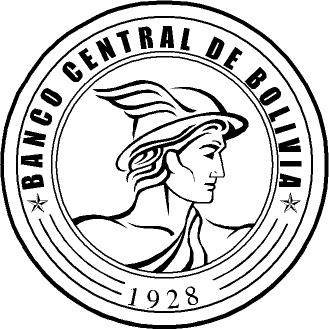 